ИНФОРМАЦИОННЫЙ БЮЛЛЕТЕНЬФедосеевского сельского поселения от 12.01.2023 №1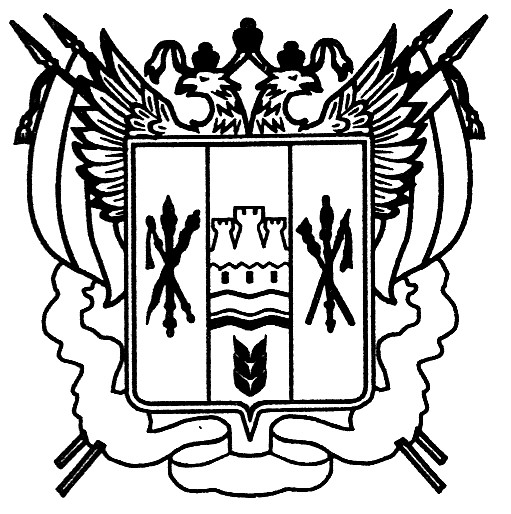 Российская федерацияРостовская областьЗаветинский районмуниципальное образование «Федосеевское сельское поселение»Администрация Федосеевского сельского поселенияПостановление№ 211.01.2023	                  					                              с. ФедосеевкаВ соответствии с постановлением Администрации Федосеевского сельского поселения от 02.02.2018 № 12 «Об утверждении Порядка разработки, реализации и оценки эффективности муниципальных программ Федосеевского сельского поселения» и в связи с изменением объемов финансирования программных мероприятий муниципальной программы Федосеевского сельского поселения «Развитие культуры на территории Федосеевского сельского поселения»ПОСТАНОВЛЯЮ:Внести в приложение к постановлению Администрации Федосеевского сельского поселения от 02.11.2018 № 92 «Об утверждении муниципальной программы Федосеевского сельского поселения «Развитие культуры Федосеевского сельского поселения» следующие изменения:В паспорте муниципальной программы Федосеевского сельского поселения «Развитие культуры на территории Федосеевского сельского поселения» пункт «Ресурсное обеспечение муниципальной программы» изложить в редакции:1.2. В паспорте подпрограммы «Развитие культуры», пункт «Ресурсное обеспечение подпрограммы» изложить в следующей редакции:1.3.Приложение № 3 к муниципальной программе Федосеевского сельского поселения «Развитие культуры на территории Федосеевского сельского поселения» изложить в редакции согласно приложению 2  к настоящему постановлению.  1.4.Приложение № 4 к муниципальной программе Федосеевского сельского поселения «Развитие культуры на территории Федосеевского сельского поселения» изложить в редакции согласно приложению 3  к настоящему постановлению.2. Постановление вступает в силу со дня его официального обнародования.3. Контроль за выполнением постановления оставляю за собой. Глава АдминистрацииФедосеевского сельского поселения                                     А.Р.Ткаченко Приложение №1к постановлению Администрации  Федосеевского сельского поселенияот 11.01.2023 № 2РАСХОДЫ бюджета сельского поселения на реализацию муниципальной программы Федосеевского сельского поселения«Развитие культуры Федосеевского сельского поселения»          Главный специалист по общим вопросам								Л.В.БардыковаПриложение №2к постановлению Администрации  Федосеевского сельского поселенияот 11.01.2023 № 2РАСХОДЫна реализацию муниципальной программы Федосеевского сельского поселения «Развитие культуры Федосеевского сельского поселения»          Главный специалист по общим вопросам								Л.В.БардыковаРоссийская федерацияРостовская область Заветинский районмуниципальное образование «Федосеевское сельское поселение»Администрация Федосеевского сельского поселенияПостановление№ 311.01.2023	        						                                 с. ФедосеевкаВ соответствии с постановлением Администрации Федосеевского сельского поселения от 02.02.2018 № 12 «Об утверждении Порядка разработки, реализации и оценки эффективности муниципальных программ Федосеевского сельского поселения» и в связи с изменением объемов финансирования программных мероприятий муниципальной программы Федосеевского сельского поселения «Муниципальная политика»ПОСТАНОВЛЯЮ:Внести в приложение к постановлению Администрации Федосеевского сельского поселения от 02.11.2018 № 88 «Об утверждении муниципальной программы Федосеевского сельского поселения «Развитие физической культуры и спорта на территории Федосеевского сельского поселения» следующие изменения:В паспорт муниципальной программы Федосеевского сельского поселения «Развитие физической культуры и спорта на территории Федосеевского сельского поселения» внести следующие изменения:           пункт «Ресурсное обеспечение муниципальной программы» изложить в редакции:В паспорт подпрограммы «Развитие физической культуры и массового спорта в Федосеевском сельском поселении» внести следующие изменения:подпункт «Ресурсное обеспечение подпрограммы» изложить в следующей редакции:          1.3. В паспорт подпрограммы «Развитие материальной базы и инфраструктуры спорта в Федосеевском сельском поселении» внести следующие изменения:          подпункт «Ресурсное обеспечение подпрограммы» изложить в следующей редакции:         1.4. Приложение № 3 к муниципальной программе Федосеевского сельского поселения «Развитие физической культуры и спорта на территории Федосеевского сельского поселения» изложить в редакции согласно приложению № 1  к настоящему постановлению.         1.5. Приложение № 4 к муниципальной программе Федосеевского сельского поселения «Развитие физической культуры и спорта на территории Федосеевского сельского поселения» изложить в редакции согласно приложению № 2  к настоящему постановлению.	2. Постановление вступает в силу со дня его официального обнародования.3. Контроль за выполнением постановления оставляю за собой.Глава АдминистрацииФедосеевского сельского поселения                                 А.Р.ТкаченкоПостановление вноситсектор экономики и финансовПриложение №1к постановлению Администрации  Федосеевского сельского поселенияот 11.01.2023 № 3РАСХОДЫ бюджета сельского поселения на реализацию муниципальной программы Федосеевского сельского поселения «Развитие физической культуры и спорта на территории Федосеевского сельского поселения»Примечание.Используемые сокращения:муниципальная программа – муниципальная программа Федосеевского сельского поселения «Развитие физической культуры и спорта на территории Федосеевского сельского поселения»;ГРБС – главный распорядитель бюджетных средств;РзПр – раздел, подраздел;ЦСР – целевая статья расходов;           ВР – вид расходов.Главный специалист по общим вопросам                                                                      Л.В.БардыковаПриложение №2к постановлению Администрации  Федосеевского сельского поселенияот .01.2023 № РАСХОДЫна реализацию муниципальной программы Федосеевского сельского поселения «Развитие физической культуры и спорта на территории Федосеевского сельского поселения»           	Главный специалист по общим вопросам                                                                      Л.В.БардыковаРоссийская федерацияРостовская область Заветинский районмуниципальное образование «Федосеевское сельское поселение»Администрация Федосеевского сельского поселенияПостановление№ 411.01.2023	                  					                                     с. ФедосеевкаВ соответствии с постановлением Администрации Федосеевского сельского поселения от 02.02.2018 № 12 «Об утверждении Порядка разработки, реализации и оценки эффективности муниципальных программ Федосеевского сельского поселения» и в связи с изменением объемов финансирования программных мероприятий муниципальной программы Федосеевского сельского поселения «Управление муниципальным имуществом муниципального образования «Федосеевское сельское поселение»ПОСТАНОВЛЯЮ:Внести в приложение  к постановлению Администрации Федосеевского сельского поселения  от 02.11.2018 № 90 «Об утверждении муниципальной программы «Управление муниципальным имуществом муниципального образования «Федосеевское сельское поселение» следующие изменения:  В паспорте муниципальной программы Федосеевского сельского поселения «Управление муниципальным имуществом муниципального образования «Федосеевское сельское поселение» пункт «Ресурсное обеспечение муниципальной программы» изложить в  редакции:В паспорте подпрограммы  «Техническая инвентаризация, изготовление технических планов и оформление кадастровых паспортов на объекты находящиеся в муниципальной собственности», пункт «Ресурсное обеспечение подпрограммы» изложить в следующей редакции:В паспорте подпрограммы  «Землеустроительные работы по межеванию земельных участков, подлежащих регистрации права муниципальной собственности», пункт «Ресурсное обеспечение подпрограммы» изложить в следующей редакции:1.4. Приложение № 3 к муниципальной программе Федосеевского сельского поселения «Управление муниципальным  имуществом  муниципального образования «Федосеевское сельское поселение» изложить в редакции согласно приложению 1  к настоящему постановлению.1.5. Приложение № 4 к муниципальной программе Федосеевского сельского поселения «Управление муниципальным имуществом муниципального образования   «Федосеевское сельское поселение» изложить в редакции согласно приложению 2  к настоящему постановлению.2. Постановление вступает в силу со дня его официального обнародования.3.   Контроль за выполнением постановления оставляю за собой. Глава АдминистрацииФедосеевского сельского поселения                                     А.Р.Ткаченко Приложение №1к постановлению Администрации  Федосеевского сельского поселенияот 11.01.2023 № 4РАСХОДЫ бюджета Федосеевского сельского поселения Заветинского района на реализацию муниципальной программы «Управление муниципальным имуществом муниципального образования «Федосеевское сельское поселение»Примечание.Список используемых сокращений:ВР – вид (группа, подгруппа, элемент) расходов классификации расходов бюджетов;ГРБС – главный распорядитель бюджетных средств;РзПр – раздел и подраздел классификации расходов бюджетов;ЦСР – целевая статья расходов классификации расходов бюджетов;Х – код бюджетной классификации расходов бюджетов отсутствует.          Главный специалист по общим вопросам								Л.В.БардыковаПриложение №2к постановлению Администрации  Федосеевского сельского поселенияот 11.01.2023 № 4РАСХОДЫна реализацию муниципальной программы «Управление муниципальным                                        имуществом муниципального образования «Федосеевское сельское поселение» Главный специалист по общим вопросам								Л.В.БардыковаРоссийская федерацияРостовская область Заветинский районмуниципальное образование «Федосеевское сельское поселение»Администрация Федосеевского сельского поселенияПостановление№ 511.01.2023	        					                                 с. ФедосеевкаВ соответствии с постановлением Администрации Федосеевского сельского поселения от 02.02.2018 № 12 «Об утверждении Порядка разработки, реализации и оценки эффективности муниципальных программ Федосеевского сельского поселения» и в связи с изменением объемов финансирования программных мероприятий муниципальной программы Федосеевского сельского поселения «Муниципальная политика»ПОСТАНОВЛЯЮ:Внести в приложение  к постановлению Администрации Федосеевского сельского поселения  от 02.11.2018 № 91 «Об утверждении муниципальной программы Федосеевского сельского поселения «Муниципальная политика» следующие изменения:В паспорт муниципальной программы Федосеевского сельского поселения «Муниципальная политика» внести следующие изменения:           пункт «Ресурсное обеспечение муниципальной программы» изложить в  редакции:          1.2. В паспорт подпрограммы «Развитие муниципальной службы в Федосеевском сельском поселении, профессиональное развитие лиц, занятых в системе местного самоуправления» внести следующие изменения:          подпункт «Ресурсное обеспечение подпрограммы» изложить в следующей редакции:         1.3. Приложение № 3 к муниципальной программе Федосеевского сельского поселения «Муниципальная политика» изложить в редакции согласно приложению № 1  к настоящему постановлению.         1.4. Приложение № 4 к муниципальной программе Федосеевского сельского поселения «Муниципальная политика» изложить в редакции согласно приложению № 2  к настоящему постановлению.	2. Постановление вступает в силу со дня его официального обнародования.3. Контроль за выполнением постановления оставляю за собой.Глава АдминистрацииФедосеевского сельского поселения                                 А.Р.ТкаченкоПостановление вноситсектор экономики и финансовПриложение №1к постановлению Администрации  Федосеевского сельского поселенияот 11.01.2023 № 5РАСХОДЫбюджета сельского поселения на реализацию муниципальной программы Федосеевского сельского поселения «Муниципальная политика»Главный специалист по общим вопросам                                                                      Л.В.БардыковаПриложение №2к постановлению Администрации  Федосеевского сельского поселенияот 11.01.2023 № 5РАСХОДЫна реализацию муниципальной программы Федосеевского сельского поселения «Муниципальная политика»           	Главный специалист по общим вопросам                                                                      Л.В.БардыковаРоссийская федерацияРостовская область Заветинский районмуниципальное образование «Федосеевское сельское поселение»Администрация Федосеевского сельского поселенияПостановление№ 611.01.2023	                  					                                 с. ФедосеевкаВ соответствии с постановлением Администрации Федосеевского сельского поселения от 02.02.2018 № 12 «Об утверждении Порядка разработки, реализации и оценки эффективности муниципальных программ Федосеевского сельского поселения» и в связи с изменением объемов финансирования программных мероприятий муниципальной программы Федосеевского сельского поселения «Охрана окружающей среды и рациональное природопользование»ПОСТАНОВЛЯЮ:Внести в приложение к постановлению Администрации Федосеевского сельского поселения от 18.02.2021 № 8 «Об утверждении муниципальной программы Федосеевского сельского поселения «Охрана окружающей среды и рациональное природопользование» следующие изменения:В паспорте муниципальной программы Федосеевского сельского поселения «Об утверждении муниципальной программы Федосеевского сельского поселения «Охрана окружающей среды и рациональное природопользование» пункт «Ресурсное обеспечение муниципальной программы» изложить в редакции:1.2.В паспорте подпрограммы  «Социальная поддержка отдельных категорий граждан» изложить в следующей редакции:        1.3.Таблицу 3 к муниципальной программе Федосеевского сельского поселения «Охрана окружающей среды и рациональное природопользование» изложить в редакции согласно приложению 1  к настоящему постановлению.        1.4.Таблицу 4 к муниципальной программе Федосеевского сельского поселения «Охрана окружающей среды и рациональное природопользование» изложить в редакции согласно приложению 2  к настоящему постановлению.	2.Постановление вступает в силу со дня его официального обнародования.3. Контроль за выполнением постановления оставляю за собой. Глава АдминистрацииФедосеевского сельского поселения                                     А.Р.ТкаченкоПриложение №1к постановлению Администрации  Федосеевского сельского поселенияот 11.01.2023 № 6РАСХОДЫ местного бюджета на реализацию муниципальной программы Федосеевского сельского поселения «Охрана окружающей среды и рациональное природопользование»           Главный специалист по общим вопросам								Л.В.БардыковаПриложение №2к постановлению Администрации  Федосеевского сельского поселенияот 11.01.2023 № 6РАСХОДЫна реализацию муниципальной программы Федосеевского сельского поселения «Охрана окружающей среды и рациональное природопользование»  Главный специалист по общим вопросам								Л.В.БардыковаРоссийская федерацияРостовская область Заветинский районмуниципальное образование «Федосеевское сельское поселение»Администрация Федосеевского сельского поселенияПостановление№ 711.01.2023							                                 с. ФедосеевкаВ соответствии с постановлением Администрации Федосеевского сельского поселения от 02.02.2018 № 12 «Об утверждении Порядка разработки, реализации и оценки эффективности муниципальных программ Федосеевского сельского поселения» и в связи с изменением объемов финансирования программных мероприятий муниципальной программы Федосеевского сельского поселения «Обеспечение качественными жилищно-коммунальными услугами населения Федосеевского сельского поселения»ПОСТАНОВЛЯЮ:Внести в приложение  к постановлению Администрации Федосеевского сельского поселения  от 02.11.2018 № 93 «Об утверждении муниципальной программы Федосеевского сельского поселения «Обеспечение качественными жилищно-коммунальными услугами населения Федосеевского сельского поселения»  следующие изменения:Пункт «Ресурсное обеспечение муниципальной программы» паспорта муниципальной программы Федосеевского сельского поселения «Обеспечение качественными жилищно-коммунальными услугами населения Федосеевского сельского поселения» изложить в редакции:Подпункт «Ресурсное обеспечение подпрограммы» паспорта подпрограммы «Благоустройство территории Федосеевского сельского поселения» изложить в следующей редакции:Приложение № 3 к муниципальной программе Федосеевского сельского поселения «Обеспечение качественными жилищно-коммунальными услугами населения Федосеевского сельского поселения» изложить в редакции согласно приложению № 1  к настоящему постановлению. 1.4.  Приложение № 4 к муниципальной программе Федосеевского сельского поселения «Обеспечение качественными жилищно-коммунальными услугами населения Федосеевского сельского поселения» изложить в редакции согласно приложению № 2  к настоящему постановлению. 2. Постановление вступает в силу со дня его официального обнародования.3. Контроль за выполнением постановления оставляю за собой.          Глава Администрации         Федосеевского сельского поселения                                      А.Р.ТкаченкоПостановление вноситсектор экономики и финансовПриложение №1к постановлению Администрации  Федосеевского сельского поселенияот 11.01.2023 № 7РАСХОДЫбюджета Федосеевского сельского поселения на реализацию муниципальной программы  Федосеевского сельского поселения «Обеспечение качественными жилищно-коммунальными услугами населения Федосеевского сельского поселения»Главный специалист по общим вопросам						                                       Л.В.БардыковаПриложение №2к постановлению Администрации  Федосеевского сельского поселенияот 11.01.2023 № 7РАСХОДЫ на реализацию муниципальной программы Федосеевского сельского поселения «Обеспечение качественными жилищно-коммунальными услугами населения Федосеевского сельского поселения»Главный специалист по общим вопросам			                                                        Л.В.БардыковаРоссийская федерацияРостовская область Заветинский районмуниципальное образование «Федосеевское сельское поселение»Администрация Федосеевского сельского поселенияПостановление№ 811.01.2023	                  					                                 с. ФедосеевкаВ соответствии с постановлением Администрации Федосеевского сельского поселения от 02.02.2018 № 12 «Об утверждении Порядка разработки, реализации и оценки эффективности муниципальных программ Федосеевского сельского поселения» и в связи с изменением объемов финансирования программных мероприятий муниципальной программы Федосеевского сельского поселения «Социальная поддержка граждан»ПОСТАНОВЛЯЮ:Внести в приложение к постановлению Администрации Федосеевского сельского поселения от 18.04.2019 № 28 «Об утверждении муниципальной программы Федосеевского сельского поселения «Социальная поддержка граждан» следующие изменения:В паспорте муниципальной программы Федосеевского сельского поселения «Об утверждении муниципальной программы Федосеевского сельского поселения «Социальная поддержка граждан» пункт «Ресурсное обеспечение муниципальной программы» изложить в редакции:1.2.В паспорте подпрограммы  «Социальная поддержка отдельных категорий граждан» изложить в следующей редакции:        1.3.Таблицу 3 к муниципальной программе Федосеевского сельского поселения «Социальная поддержка граждан» изложить в редакции согласно приложению 1  к настоящему постановлению.        1.4.Таблицу 4 к муниципальной программе Федосеевского сельского поселения «Социальная поддержка граждан» изложить в редакции согласно приложению 2  к настоящему постановлению.	2.Постановление вступает в силу со дня его официального обнародования.3. Контроль за выполнением постановления оставляю за собой. Глава АдминистрацииФедосеевского сельского поселения                                     А.Р.ТкаченкоПриложение №1к постановлению Администрации  Федосеевского сельского поселенияот 11.01.2023 № 8РАСХОДЫ местного бюджета на реализацию муниципальной программы           Главный специалист по общим вопросам								Л.В.БардыковаПриложение №2к постановлению Администрации  Федосеевского сельского поселенияот 11.01.2023 № 8РАСХОДЫна реализацию муниципальной программы «Социальная поддержка граждан»          Главный специалист по общим вопросам								Л.В.БардыковаРоссийская федерацияРостовская область Заветинский районмуниципальное образование «Федосеевское сельское поселение»Администрация Федосеевского сельского поселенияПостановление№ 911.01.2023							                             с. ФедосеевкаВ соответствии с постановлением Администрации Федосеевского сельского поселения от 02.02.2018 № 12 «Об утверждении Порядка разработки, реализации и оценки эффективности муниципальных программ Федосеевского сельского поселения» и в связи с изменением объемов финансирования программных мероприятий муниципальной программы Федосеевского сельского поселения «Защита населения и территории от чрезвычайных ситуаций, обеспечение пожарной безопасности и безопасности людей на водных объектах на территории Федосеевского сельского поселения»ПОСТАНОВЛЯЮ:Внести в приложение  к постановлению Администрации Федосеевского сельского поселения  от 02.11.2018 № 89 «Об утверждении муниципальной программы Федосеевского сельского поселения «Защита населения и территории от чрезвычайных ситуаций, обеспечение пожарной безопасности и безопасности людей на водных объектах на территории Федосеевского сельского поселения» следующие изменения:В паспорт муниципальной программы Федосеевского сельского поселения «Защита населения и территории от чрезвычайных ситуаций, обеспечение пожарной безопасности и безопасности людей на водных объектах на территории Федосеевского сельского поселения» внести следующие изменения:           пункт «Ресурсное обеспечение муниципальной программы» изложить в  редакции:          1.2. В паспорт подпрограммы «Пожарная безопасность» внести следующие изменения:          подпункт «Ресурсное обеспечение подпрограммы» изложить в следующей редакции:	1.3. В паспорт подпрограммы «Защита населения от чрезвычайных ситуаций» внести следующие изменения:          подпункт «Ресурсное обеспечение подпрограммы» изложить в следующей редакции:         1.4. В паспорт подпрограммы «Обеспечение безопасности на воде» внести следующие изменения:          подпункт «Ресурсное обеспечение подпрограммы» изложить в следующей редакции:	1.5. Приложение № 3 к муниципальной программе Федосеевского сельского поселения «Защита населения и территории от чрезвычайных ситуаций, обеспечение пожарной безопасности и безопасности людей на водных объектах на территории Федосеевского сельского поселения» изложить в редакции согласно приложению № 1  к настоящему постановлению.         1.6. Приложение № 4 к муниципальной программе Федосеевского сельского поселения «Защита населения и территории от чрезвычайных ситуаций, обеспечение пожарной безопасности и безопасности людей на водных объектах на территории Федосеевского сельского поселения» изложить в редакции согласно приложению № 2  к настоящему постановлению.	2. Постановление вступает в силу со дня его официального обнародования.3. Контроль за выполнением постановления оставляю за собой.Глава АдминистрацииФедосеевского сельского поселения                                 А.Р.ТкаченкоПостановление вноситсектор экономики и финансовПриложение №1к постановлению Администрации  Федосеевского сельского поселенияот 11.01.2023 № 9РАСХОДЫ бюджета сельского поселения на реализацию муниципальной программы Федосеевского сельского поселения «Защита населения и территории от чрезвычайных ситуаций, обеспечение пожарной безопасности и безопасности людей на водных объектах на территории Федосеевского сельского поселения» Примечание.Используемые сокращения:муниципальная программа – муниципальная программа Федосеевского сельского поселения «Защита населения и территории от чрезвычайных ситуаций, обеспечение пожарной безопасности и безопасности людей на водных объектах на территории Федосеевского сельского поселения»;ГРБС – главный распорядитель бюджетных средств;РзПр – раздел, подраздел;ЦСР – целевая статья расходов;           ВР – вид расходов.Главный специалист по общим вопросам                                                                      Л.В.БардыковаПриложение №2к постановлению Администрации  Федосеевского сельского поселенияот .01.2023 № РАСХОДЫна реализацию муниципальной программы Федосеевского сельского поселения «Защита населения и территории от чрезвычайных ситуаций, обеспечение пожарной безопасности и безопасности людей на водных объектах на территории Федосеевского сельского поселения»            	Главный специалист по общим вопросам                                                                      Л.В.БардыковаОтпечатано в Администрации Федосеевского сельского поселения. 347444 ул.Гагарина 11а, тираж 80 экз. Заказчик Федосеевское сельское поселение  12.01.2023  года.О внесении изменений в постановлениеАдминистрации Федосеевского сельского поселения от 02.11.2018 № 92Ресурсное обеспечение муниципальной программы Финансирование программных мероприятий осуществляется за счет средств федерального, областного бюджетов, а также бюджета сельского поселения и внебюджетных источников в объемах, предусмотренных муниципальной программой.Общий объем финансирования муниципальной программы составляет 26605,7 тыс. рублей, объем средств федерального бюджета на 2019-2030 годы   составляет 0,0 тыс. руб., в том числе: в 2019 году – 0,0 тыс. рублей;в 2020 году – 0,0 тыс. рублей; в 2021 году – 0,0 тыс. рублей;в 2022 году – 0,0 тыс. рублей;в 2023 году – 0,0 тыс. рублей;в 2024 году – 0,0 тыс. рублей;в 2025 году – 0,0 тыс. рублей;в 2026 году – 0,0 тыс. рублей;в 2027 году – 0,0 тыс. рублей;в 2028 году – 0,0 тыс. рублей;в 2029 году – 0,0 тыс. рублей;в 2030 году – 0,0 тыс. рублей.Объем средств областного бюджета составляет 0,0 тыс. рублей, в том числе:в 2019 году – 0,0 тыс. рублей;в 2020 году – 0,0 тыс. рублей;в 2021 году – 0,0 тыс. рублей;в 2022 году – 0,0 тыс. рублей;в 2023 году – 0,0 тыс. рублей;в 2024 году – 0,0 тыс. рублей;в 2025 году – 0,0 тыс. рублей;в 2026 году – 0,0 тыс. рублей;в 2027 году – 0,0 тыс. рублей;в 2028 году – 0,0 тыс. рублей;в 2029 году – 0,0 тыс. рублей;в 2030 году – 0,0 тыс. рублей.Объем средств бюджета сельского поселения составляет 14910,3 тыс. рублей, в том числе:в 2019 году – 2684,1 тыс. рублей;в 2020 году – 2297,0 тыс. рублей;в 2021 году – 2385,9 тыс. рублей;в 2022 году – 2390,0 тыс. рублей;в 2023 году – 2200,0 тыс. рублей;в 2024 году – 2200,0 тыс. рублей;в 2025 году – 2200,0 тыс. рублей;в 2026 году – 2000,0 тыс. рублей;в 2027 году – 2000,0 тыс. рублей;в 2028 году – 2000,0  тыс. рублей;в 2029 году – 2000,0 тыс. рублей;в 2030 году – 2000,0 тыс. рублей.Объем средств за счет внебюджетных источников составляет 0,0 тыс. рублей, из них:в 2019 году – 0,0 тыс. рублей;в 2020 году – 0,0 тыс. рублей;в 2021 году – 0,0 тыс. рублей;в 2022 году – 0,0 тыс. рублей;в 2023 году – 0,0 тыс. рублей;в 2024 году – 0,0 тыс. рублей;в 2025 году – 0,0 тыс. рублей;в 2026 году – 0,0 тыс. рублей;в 2027 году – 0,0 тыс. рублей;в 2028 году – 0,0 тыс. рублей;в 2029 году – 0,0 тыс. рублей;в 2030 году – 0,0 тыс. рублей.Ресурсное обеспечение подпрограммы 1Финансирование программных мероприятий осуществляется за счет средств федерального, областного бюджетов, а также бюджета сельского поселения и внебюджетных источников в объемах, предусмотренных муниципальной программой.Общий объем финансирования подпрограммы 1 составляет 26605,7 тыс. рублей, объем средств федерального бюджета на 2019-2030 годы составляет 0,0 тыс. руб., в том числе: в 2019 году – 0,0 тыс. рублей;в 2020 году – 0,0 тыс. рублей; в 2021 году – 0,0 тыс. рублей;в 2022 году – 0,0 тыс. рублей;в 2023 году – 0,0 тыс. рублей;в 2024 году – 0,0 тыс. рублей;в 2025 году – 0,0 тыс. рублей;в 2026 году – 0,0 тыс. рублей;в 2027 году – 0,0 тыс. рублей;в 2028 году – 0,0 тыс. рублей;в 2029 году – 0,0 тыс. рублей;в 2030 году – 0,0 тыс. рублей.Объем средств областного бюджета, необходимый для финансирования подпрограммы 1, составляет 0,0 тыс. рублей, в том числе:в 2019 году – 0,0 тыс. рублей;в 2020 году – 0,0 тыс. рублей;в 2021 году – 0,0 тыс. рублей;в 2022 году – 0,0 тыс. рублей;в 2023 году – 0,0 тыс. рублей;в 2024 году – 0,0 тыс. рублей;в 2025 году – 0,0 тыс. рублей;в 2026 году – 0,0 тыс. рублей;в 2027 году – 0,0 тыс. рублей;в 2028 году – 0,0 тыс. рублей;в 2029 году – 0,0 тыс. рублей;в 2030 году – 0,0 тыс. рублей.Объем средств бюджета сельского поселения составляет 14910,3 тыс. рублей, в том числе:в 2019 году – 2684,1 тыс. рублей;в 2020 году – 2297,0 тыс. рублей;в 2021 году – 2385,9 тыс. рублей;в 2022 году – 2390,0 тыс. рублей;в 2023 году – 2200,0 тыс. рублей;в 2024 году – 2200,0 тыс. рублей;в 2025 году – 2200,0 тыс. рублей;в 2026 году – 2000,0 тыс. рублей;в 2027 году – 2000,0 тыс. рублей;в 2028 году – 2000,0  тыс. рублей;в 2029 году – 2000,0 тыс. рублей;в 2030 году – 2000,0 тыс. рублей.Объем средств за счет внебюджетных источников составляет 0,0 тыс. рублей, из них:в 2019 году – 0,0 тыс. рублей;в 2020 году – 0,0 тыс. рублей;в 2021 году – 0,0 тыс. рублей;в 2022 году – 0,0 тыс. рублей;в 2023 году – 0,0 тыс. рублей;в 2024 году – 0,0 тыс. рублей;в 2025 году – 0,0 тыс. рублей;в 2026 году – 0,0 тыс. рублей;в 2027 году – 0,0 тыс. рублей;в 2028 году – 0,0 тыс. рублей;в 2029 году – 0,0 тыс. рублей;в 2030 году – 0,0 тыс. рублей.№ п/пНаименование муниципаль-ной программы, подпрограммы, номер и наименование основного мероприятия Ответствен-ныйисполнитель,соиспол-нитель, участникКод бюджетной классификации расходовКод бюджетной классификации расходовКод бюджетной классификации расходовКод бюджетной классификации расходовОбъем расходов, всего (тыс. рублей)В том числе по годам реализациимуниципальной программы (тыс. рублей)В том числе по годам реализациимуниципальной программы (тыс. рублей)В том числе по годам реализациимуниципальной программы (тыс. рублей)В том числе по годам реализациимуниципальной программы (тыс. рублей)В том числе по годам реализациимуниципальной программы (тыс. рублей)В том числе по годам реализациимуниципальной программы (тыс. рублей)В том числе по годам реализациимуниципальной программы (тыс. рублей)В том числе по годам реализациимуниципальной программы (тыс. рублей)В том числе по годам реализациимуниципальной программы (тыс. рублей)В том числе по годам реализациимуниципальной программы (тыс. рублей)В том числе по годам реализациимуниципальной программы (тыс. рублей)В том числе по годам реализациимуниципальной программы (тыс. рублей)№ п/пНаименование муниципаль-ной программы, подпрограммы, номер и наименование основного мероприятия Ответствен-ныйисполнитель,соиспол-нитель, участникГРБСРзПрЦСРВРОбъем расходов, всего (тыс. рублей)2019 2020 2021 2022 2023 2024 2025 2026 2027 2028 2029 2030 12345678910111213141516171819201.Муниципаль-ная программа Федосеевского сельского поселения «Развитие культуры Федосеевского сельского поселения»всего в том числе: XXXX26605,72684,12297,02385,92524,62200,02200,02200,02000,02000,02000,02000,02000,01.Муниципаль-ная программа Федосеевского сельского поселения «Развитие культуры Федосеевского сельского поселения»ответственный исполнитель муниципаль-ной программ-мы – МБУК «Федосеевский СДК»951XXX26605,72684,12297,02385,92524,62200,02200,02200,02000,02000,02000,02000,02000,02.Подпрограмма «Развитие культуры»всего в том числе:XXXX26605,72684,12297,02385,92524,62200,02200,02200,02000,02000,02000,02000,02000,02.Подпрограмма «Развитие культуры»МБУК «Федосеевский СДК»951XXX26605,72684,12297,02385,92524,62200,02200,02200,02000,02000,02000,02000,02000,03.Основное мероприятие 1.1. Охрана и сохранение объектов культурного наследия Федосеевского сельского поселенияМБУК «Федосеевский СДК»951XXX–––––––––––––4.Основное мероприятие 1.2. Развитие материально-технической базы сферы культурыМБУК «Федосеевский СДК»9510801051 00     26390240-–-––––––––––5.Основное мероприятие 1.3. Развитие культурно-досуговой деятельностиМБУК «Федосеевский СДК»9510801051 00  0059061026605,72684,12297,02385,92524,62200,02200,02200,02000,02000,02000,02000,02000,05.Основное мероприятие 1.3. Развитие культурно-досуговой деятельностиМБУК «Федосеевский СДК»------ -----------6.Подпрограмма «Обеспечение реализации муниципальной программы»всегов том числе:XXXX–––––––––––––6.Подпрограмма «Обеспечение реализации муниципальной программы»ответственный исполнитель подпрограм
мы – МБУК «Федосеевский СДК»951XXX–––––––––––––7.Основное мероприятие 2.1. Расходы на содержание МБУК «Федосеевский СДК»МБУК «Федосеевский СДК»951XXX–––––––––––––№п/пНаименование муниципальной программы, подпрограммыИсточникфинансированияОбъем расходов, всего (тыс. рублей)В том числе по годам реализации муниципальной программы (тыс. рублей)В том числе по годам реализации муниципальной программы (тыс. рублей)В том числе по годам реализации муниципальной программы (тыс. рублей)В том числе по годам реализации муниципальной программы (тыс. рублей)В том числе по годам реализации муниципальной программы (тыс. рублей)В том числе по годам реализации муниципальной программы (тыс. рублей)В том числе по годам реализации муниципальной программы (тыс. рублей)В том числе по годам реализации муниципальной программы (тыс. рублей)В том числе по годам реализации муниципальной программы (тыс. рублей)В том числе по годам реализации муниципальной программы (тыс. рублей)В том числе по годам реализации муниципальной программы (тыс. рублей)В том числе по годам реализации муниципальной программы (тыс. рублей)№п/пНаименование муниципальной программы, подпрограммыИсточникфинансированияОбъем расходов, всего (тыс. рублей)201920202021202220232024202520262027202820292030123456789101112131415161.Муниципальная программа Федосеевского сельского поселения «Развитие культуры Федосеевского сельского поселения»всего26605,72684,12297,02385,92524,62200,02200,02200,02000,02000,02000,02000,02000,01.Муниципальная программа Федосеевского сельского поселения «Развитие культуры Федосеевского сельского поселения»бюджет сельского поселения26605,72684,12297,02385,92524,62200,02200,02200,02000,02000,02000,02000,02000,01.Муниципальная программа Федосеевского сельского поселения «Развитие культуры Федосеевского сельского поселения»безвозмездные поступления в бюджет сельского поселения -  - –----------1.Муниципальная программа Федосеевского сельского поселения «Развитие культуры Федосеевского сельского поселения»в том числе за счет средств:1.Муниципальная программа Федосеевского сельского поселения «Развитие культуры Федосеевского сельского поселения»федерального бюджета---––––––––––1.Муниципальная программа Федосеевского сельского поселения «Развитие культуры Федосеевского сельского поселения»областного бюджета -  - --–––––––––1.Муниципальная программа Федосеевского сельского поселения «Развитие культуры Федосеевского сельского поселения»бюджета района-------------1.Муниципальная программа Федосеевского сельского поселения «Развитие культуры Федосеевского сельского поселения»внебюджетные источники–––––––––––––2.Подпрограмма  «Развитие культуры»всего26605,72684,12297,02385,92524,62200,02200,02200,02000,02000,02000,02000,02000,02.Подпрограмма  «Развитие культуры»бюджет сельского поселения26605,72684,12297,02385,92524,62200,02200,02200,02000,02000,02000,02000,02000,02.Подпрограмма  «Развитие культуры»безвозмездные поступления в бюджет сельского поселения -  - –----------2.Подпрограмма  «Развитие культуры»в том числе за счет средств:2.Подпрограмма  «Развитие культуры»федерального бюджета–––––––––––––2.Подпрограмма  «Развитие культуры»областного бюджета -  - –-–––––––––2.Подпрограмма  «Развитие культуры»бюджета района––-----------2.Подпрограмма  «Развитие культуры»внебюджетные источники–––––––––––––3.Подпрограмма «Обеспечение реализации муниципальной программы Федосеевского сельского поселения «Развитие культуры Федосеевского сельского поселения»всего–––––––––––––3.Подпрограмма «Обеспечение реализации муниципальной программы Федосеевского сельского поселения «Развитие культуры Федосеевского сельского поселения»бюджет сельского поселения–––––––––––––3.Подпрограмма «Обеспечение реализации муниципальной программы Федосеевского сельского поселения «Развитие культуры Федосеевского сельского поселения»безвозмездные поступления в бюджет сельского поселения–––––––––––––3.Подпрограмма «Обеспечение реализации муниципальной программы Федосеевского сельского поселения «Развитие культуры Федосеевского сельского поселения»в том числе за счет средств:3.Подпрограмма «Обеспечение реализации муниципальной программы Федосеевского сельского поселения «Развитие культуры Федосеевского сельского поселения»федерального бюджета–––––––––––––3.Подпрограмма «Обеспечение реализации муниципальной программы Федосеевского сельского поселения «Развитие культуры Федосеевского сельского поселения»областного бюджета–––––––––––––3.Подпрограмма «Обеспечение реализации муниципальной программы Федосеевского сельского поселения «Развитие культуры Федосеевского сельского поселения»бюджета района–––––––––––––3.Подпрограмма «Обеспечение реализации муниципальной программы Федосеевского сельского поселения «Развитие культуры Федосеевского сельского поселения»внебюджетные источники–––––––––––––О внесении изменений в постановлениеАдминистрации Федосеевского сельского поселения от 02.11.2018 № 88«Ресурсное обеспечение муниципальной программы Федосеевского сельского поселения«Ресурсное обеспечение муниципальной программы Федосеевского сельского поселения«Ресурсное обеспечение муниципальной программы Федосеевского сельского поселенияОбщий объем финансирования программы составляет 223,5 тыс. рублей, в том числе из средств бюджета сельского поселения:в 2019 году – 24,5 тыс. рублей;в 2020 году – 5,0 тыс. рублей;в 2021 году – 9,0 тыс. рублей;в 2022 году – 15,0 тыс. рублей;в 2023 году – 15,0 тыс. рублей;в 2024 году – 15,0 тыс. рублей;в 2025 году – 15,0 тыс. рублей;в 2026 году – 25,0 тыс. рублей;в 2027 году – 25,0 тыс. рублей;в 2028 году – 25,0 тыс. рублей;в 2028 году – 25,0 тыс. рублей;в 2030 году – 25,0 тыс. рублей».Общий объем финансирования программы составляет 223,5 тыс. рублей, в том числе из средств бюджета сельского поселения:в 2019 году – 24,5 тыс. рублей;в 2020 году – 5,0 тыс. рублей;в 2021 году – 9,0 тыс. рублей;в 2022 году – 15,0 тыс. рублей;в 2023 году – 15,0 тыс. рублей;в 2024 году – 15,0 тыс. рублей;в 2025 году – 15,0 тыс. рублей;в 2026 году – 25,0 тыс. рублей;в 2027 году – 25,0 тыс. рублей;в 2028 году – 25,0 тыс. рублей;в 2028 году – 25,0 тыс. рублей;в 2030 году – 25,0 тыс. рублей».«Ресурсное обеспечение подпрограммы Общий объем финансирования подпрограммы составляет 194,0 тыс. рублей, в том числе из средств бюджета сельского поселения:в 2019 году – 22,0 тыс. рублей;в 2020 году – 5,0 тыс. рублей;в 2021 году – 9,0 тыс. рублей;в 2022 году – 12,0 тыс. рублей;в 2023 году – 12,0 тыс. рублей;в 2024 году – 12,0 тыс. рублей;в 2025 году – 12,0 тыс. рублей;в 2026 году – 22,0 тыс. рублей;в 2027 году – 22,0 тыс. рублей;в 2028 году – 22,0 тыс. рублей;в 2028 году – 22,0 тыс. рублей;в 2030 году – 22,0 тыс. рублей».«Ресурсное обеспечение подпрограммыОбщий объем финансирования подпрограммы составляет 29,5 тыс. рублей, в том числе из средств бюджета сельского поселения:в 2019 году – 2,5 тыс. рублей;в 2020 году – 0,0 тыс. рублей;в 2021 году – 0,0 тыс. рублей;в 2022 году – 3,0 тыс. рублей;в 2023 году – 3,0 тыс. рублей;в 2024 году – 3,0 тыс. рублей;в 2025 году – 3,0 тыс. рублей;в 2026 году – 3,0 тыс. рублей;в 2027 году – 3,0 тыс. рублей;в 2028 году – 3,0 тыс. рублей;в 2029 году – 3,0 тыс. рублей;в 2030 году – 3,0 тыс. рублей».Номер и наименование подпрограммы, основного мероприятия, приоритетного основного мероприятия Ответственный исполнитель, соисполнитель, участникКод бюджетной классификации расходовКод бюджетной классификации расходовКод бюджетной классификации расходовКод бюджетной классификации расходовОбъем расхо-дов, всего(тыс. руб.)В том числе по годам реализации муниципальной программы В том числе по годам реализации муниципальной программы В том числе по годам реализации муниципальной программы В том числе по годам реализации муниципальной программы В том числе по годам реализации муниципальной программы В том числе по годам реализации муниципальной программы В том числе по годам реализации муниципальной программы В том числе по годам реализации муниципальной программы В том числе по годам реализации муниципальной программы В том числе по годам реализации муниципальной программы В том числе по годам реализации муниципальной программы В том числе по годам реализации муниципальной программы Номер и наименование подпрограммы, основного мероприятия, приоритетного основного мероприятия Ответственный исполнитель, соисполнитель, участникГРБСРзПрЦСРВРОбъем расхо-дов, всего(тыс. руб.)20192020202120222023202420252026202720282029203012345678910111213141516171819Муниципальная программа Федосеевского сельского поселения «Развитие физической культуры и спорта на территории Федосеевского сельского поселения»Всего                                             в том числе:––––223,524,55,09,015,015,015,015,025,025,025,025,025,0Муниципальная программа Федосеевского сельского поселения «Развитие физической культуры и спорта на территории Федосеевского сельского поселения»Администрация Федосеевского сельского поселения;ведущий специалист по вопросам мобилизационной подготовки, предупреждению чрезвычайных ситуаций, обеспечению пожарной безопасности, делам молодежи и спорта951–––223,524,55,09,015,015,015,015,025,025,025,025,025,0Подпрограмма 1 «Развитие физической культуры и массового спорта в Федосеевском сельском поселении» Всего:Администрация Федосеевского сельского поселения; ведущий специалист по вопросам мобилизационной подготовки, предупреждению чрезвычайных ситуаций, обеспечению пожарной безопасности, делам молодежи и спорта951–––19422,05,09,012,012,012,012,022,022,022,022,022,0ОМ 1.1. Физическое воспитание населения Федосеевского сельского поселения и обеспечение организации и проведения физкультурных и массовых мероприятий.Проведение спортивных праздников посвященных знаменательным датам и участие команд Федосеевского сельского поселения в районных, зональных и областных соревнованияхАдминистрация Федосеевского сельского поселения;ведущий специалист по вопросам мобилизационной подготовки, предупреждению чрезвычайных ситуаций, обеспечению пожарной безопасности, делам молодежи и спорта951 1102061002619024419422,05,09,012,012,012,012,022,022,022,022,022,0Подпрограмма 2 «Развитие материальной базы и инфраструктуры спорта в Федосеевском сельском поселении» всего:951–––29,52,50,00,03,03,03,03,03,03,03,03,03,0Подпрограмма 2 «Развитие материальной базы и инфраструктуры спорта в Федосеевском сельском поселении» Администрация Федосеевского сельского поселения; ведущий специалист по вопросам мобилизационной подготовки, предупреждению чрезвычайных ситуаций, обеспечению пожарной безопасности, делам молодежи и спорта951–––29,52,50,00,03,03,03,03,03,03,03,03,03,0ОМ 2.1. Строительство и реконструкция спортивных объектов Федосеевского сельского поселенияАдминистрация Федосеевского сельского поселения951----------------ОМ 2.2.
Приобретение спортинвентаря,  и спортивной формы для сборной команды Федосеевского сельского поселенияАдминистрация Федосеевского сельского поселения; ведущий специалист по вопросам мобилизационной подготовки, предупреждению чрезвычайных ситуаций, обеспечению пожарной безопасности, делам молодежи и спорта9511102062002620024429,52,50,00,03,03,03,03,03,03,03,03,03,0Наименование муниципальной программы, номер и наименование подпрограммыИсточникифинансированияОбъем расхо-дов, всего(тыс. руб.)В том числе по годам реализации муниципальной программыВ том числе по годам реализации муниципальной программыВ том числе по годам реализации муниципальной программыВ том числе по годам реализации муниципальной программыВ том числе по годам реализации муниципальной программыВ том числе по годам реализации муниципальной программыВ том числе по годам реализации муниципальной программыВ том числе по годам реализации муниципальной программыВ том числе по годам реализации муниципальной программыВ том числе по годам реализации муниципальной программыВ том числе по годам реализации муниципальной программыВ том числе по годам реализации муниципальной программыНаименование муниципальной программы, номер и наименование подпрограммыИсточникифинансированияОбъем расхо-дов, всего(тыс. руб.)201920202021202220232024202520262027202820292030123456789101112131415Муниципальная программа «Развитие физической культуры и спорта на территории Федосеевского сельского поселения»всего 223,524,55,09,015,015,015,015,025,025,025,025,025,0Муниципальная программа «Развитие физической культуры и спорта на территории Федосеевского сельского поселения»бюджет сельского поселения 223,524,55,09,015,015,015,015,025,025,025,025,025,0Муниципальная программа «Развитие физической культуры и спорта на территории Федосеевского сельского поселения»безвозмездные поступления в бюджет сельского поселения–––––––––––––Муниципальная программа «Развитие физической культуры и спорта на территории Федосеевского сельского поселения»в том числе за счет средств:Муниципальная программа «Развитие физической культуры и спорта на территории Федосеевского сельского поселения»федерального бюджета–––––––––––––Муниципальная программа «Развитие физической культуры и спорта на территории Федосеевского сельского поселения»областного бюджета-------------Муниципальная программа «Развитие физической культуры и спорта на территории Федосеевского сельского поселения»бюджета района-------------Муниципальная программа «Развитие физической культуры и спорта на территории Федосеевского сельского поселения»внебюджетные источники-------------Подпрограмма 1 «Развитие физической культуры и массового спорта в Федосеевском сельском поселении»всего 19422,05,09,012,012,012,012,022,022,022,022,022,0Подпрограмма 1 «Развитие физической культуры и массового спорта в Федосеевском сельском поселении»бюджет сельского поселения 19422,05,09,012,012,012,012,022,022,022,022,022,0Подпрограмма 1 «Развитие физической культуры и массового спорта в Федосеевском сельском поселении»безвозмездные поступления в бюджет сельского поселения–––––––––––––Подпрограмма 1 «Развитие физической культуры и массового спорта в Федосеевском сельском поселении»в том числе за счет средств:Подпрограмма 1 «Развитие физической культуры и массового спорта в Федосеевском сельском поселении»федерального бюджета–––––––––––––Подпрограмма 1 «Развитие физической культуры и массового спорта в Федосеевском сельском поселении»областного бюджета-------------Подпрограмма 1 «Развитие физической культуры и массового спорта в Федосеевском сельском поселении»бюджета района–––––––––––––Подпрограмма 1 «Развитие физической культуры и массового спорта в Федосеевском сельском поселении»внебюджетные источники-------------Подпрограмма 2 «Развитие материальной базы и инфраструктуры спорта в Федосеевском сельском поселении» всего 29,52,50,00,03,03,03,03,03,03,03,03,03,0Подпрограмма 2 «Развитие материальной базы и инфраструктуры спорта в Федосеевском сельском поселении» бюджет сельского поселения 29,52,50,00,03,03,03,03,03,03,03,03,03,0Подпрограмма 2 «Развитие материальной базы и инфраструктуры спорта в Федосеевском сельском поселении» безвозмездные поступления в бюджет сельского поселения–––––––––––––Подпрограмма 2 «Развитие материальной базы и инфраструктуры спорта в Федосеевском сельском поселении» в том числе за счет средств:Подпрограмма 2 «Развитие материальной базы и инфраструктуры спорта в Федосеевском сельском поселении» федерального бюджета–––––––––––––Подпрограмма 2 «Развитие материальной базы и инфраструктуры спорта в Федосеевском сельском поселении» областного бюджета-------------Подпрограмма 2 «Развитие материальной базы и инфраструктуры спорта в Федосеевском сельском поселении» бюджета района-------------Подпрограмма 2 «Развитие материальной базы и инфраструктуры спорта в Федосеевском сельском поселении» внебюджетные источники-------------О внесении изменений в постановлениеАдминистрации Федосеевского сельского поселения от 02.11.2018 № 90«Ресурсное обеспечение муниципальной программы Общий объем финансирования муниципальной программы  в 2019-2030 годах составляет 388,7 тыс. рублейИз них:   - в 2019 году  - 84,1 тыс. рублей;    - в 2020 году -  179,5 тыс. рублей;   - в 2021 году – 5,0 тыс. рублей;   - в 2022 году – 27,1 тыс. рублей;    - в 2023 году – 26,0 тыс. рублей;    - в 2024 году – 11,0 тыс. рублей;   - в 2025 году – 1,0 тыс. рублей;    - в 2026 году – 11,0 тыс. рублей;    - в 2027 году – 11,0 тыс. рублей;    - в 2028 году – 11,0 тыс. рублей;    - в 2029 году – 11,0 тыс. рублей;    - в 2030 году – 11,0 тыс. рублей; Объемы финансирования муниципальной программы носят прогнозный характер и подлежат уточнению и корректировке в установленном порядке.».«Ресурсноеобеспечение подпрограммы 1«Ресурсноеобеспечение подпрограммы 1«Ресурсноеобеспечение подпрограммы 1 Общий объем финансирования муниципальной программы  в 2019-2030 годах составляет 97,2  тыс. рублейИз них:   - в 2019 году  - 4,2 тыс. рублей,    - в 2020 году -  93,0 тыс. рублей,    - в 2021 году – 0,0 тыс. рублей;   - в 2022 году – 0,0 тыс. рублей,    - в 2023 году – 0,0 тыс. рублей,    - в 2024 году – 0,0 тыс. рублей,    - в 2025 году – 0,0 тыс. рублей,    - в 2026 году – 0,0 тыс. рублей,    - в 2027 году – 0,0 тыс. рублей,    - в 2028 году – 0,0 тыс. рублей,    - в 2029 году – 0,0 тыс. рублей,    - в 2030 году – 0,0 тыс. рублей, Объемы финансирования муниципальной программы носят прогнозный характер и подлежат уточнению и корректировке в установленном порядке.».«Ресурсноеобеспечение подпрограммы 1«Ресурсноеобеспечение подпрограммы 1«Ресурсноеобеспечение подпрограммы 1 Общий объем финансирования муниципальной программы  в 2019-2030 годах составляет 291,5  тыс. рублейИз них:   - в 2019 году  - 79,9 тыс. рублей,    - в 2020 году -  86,5 тыс. рублей,    - в 2021 году – 5,0 тыс. рублей;   - в 2022 году – 27,1 тыс. рублей,    - в 2023 году – 26,0 тыс. рублей,    - в 2024 году – 11,0 тыс. рублей,    - в 2025 году – 1,0 тыс. рублей,    - в 2026 году – 11,0 тыс. рублей,    - в 2027 году – 11,0 тыс. рублей,    - в 2028 году – 11,0 тыс. рублей,    - в 2029 году – 11,0 тыс. рублей,    - в 2030 году – 11,0 тыс. рублей, Объемы финансирования муниципальной программы носят прогнозный характер и подлежат уточнению и корректировке в установленном порядке.».Номер и наименование подпрограммы, основного мероприятия, подпрограммыОтветственный испол-нитель, соисполнители, участникиКод бюджетной классификации расходовКод бюджетной классификации расходовКод бюджетной классификации расходовКод бюджетной классификации расходовОбъем расхо-дов, всего (тыс. рублей)В том числе по годам реализации муниципальной программы (тыс. рублей)В том числе по годам реализации муниципальной программы (тыс. рублей)В том числе по годам реализации муниципальной программы (тыс. рублей)В том числе по годам реализации муниципальной программы (тыс. рублей)В том числе по годам реализации муниципальной программы (тыс. рублей)В том числе по годам реализации муниципальной программы (тыс. рублей)В том числе по годам реализации муниципальной программы (тыс. рублей)В том числе по годам реализации муниципальной программы (тыс. рублей)В том числе по годам реализации муниципальной программы (тыс. рублей)В том числе по годам реализации муниципальной программы (тыс. рублей)В том числе по годам реализации муниципальной программы (тыс. рублей)В том числе по годам реализации муниципальной программы (тыс. рублей)Номер и наименование подпрограммы, основного мероприятия, подпрограммыОтветственный испол-нитель, соисполнители, участникиГРБСРзПрЦСРВРОбъем расхо-дов, всего (тыс. рублей)20192020202120222023202420252026202720282029203012345678910111213141516171819Муниципальная программа«Управление муниципальным имуществом муниципального образования «Федосеевское сельское поселение»Администрация Федосеевского сельского поселения951ХХХ388,784,1179,55,027,126,011,01,011,011,011,011,011,0Муниципальная программа«Управление муниципальным имуществом муниципального образования «Федосеевское сельское поселение»Подпрограмма1«Техническая инвентаризация, изготовление технических планов и оформление кадастровых паспортов на объекты находящиеся в муниципальной собственности»АдминистрацияФедосеевского сельского поселения95101 13081 00 00000Х97,24,293,00,00,00,00,00,00,00,00,00,00,0Основное мероприятие 1.1.Изготовление технической документации и кадастровых паспортов на бесхозяйное и находящееся в собственности имущество,с целью проведения государственной регистрации права собственностиАдминистрация Федосеевского сельского поселения95101 13081 00 2625024441,54,237,30,00,00,00,00,00,00,00,00,00,0Основное мероприятие 1.2Страхование имуществаАдминистрацияФедосеевского сельского поселения95101 13081 00 2625024455,70,055,70,00,00,00,00,00,00,00,00,00,0Основное мероприятие  1.3 Предоставление в аренду муниципального имущества (за исключением земельных участков)Администрация Федосеевского сельского поселения0,0ХХХ0,00,00,00,00,00,00,00,00,00,00,00,00,0Подпрограмма 2«Землеустроительные работы по межеванию земельных участков, подлежащих регистрации права муниципальной собственности»Администрация Федосеевского сельского поселения95101 13082 00 00000Х291,579,986,55,027,126,011,01,011,011,011,011,011,0Основное мероприятие 2.1Проведение мероприятий по формированию земельных участков, проведение оценочных мероприятий, организация и проведение торгов, приобретение специализированного ПО и ЭЦПАдминистрация Федосеевского сельского поселения95101  13082 00 26270244291,579,986,55,027,126,011,01,011,011,011,011,011,0Наименование муниципальной программы, номери наименование подпрограммыИсточникфинансированияОбъем расходов, всего (тыс. рублей)в том числе по годам реализации государственной программы (тыс. рублей)в том числе по годам реализации государственной программы (тыс. рублей)в том числе по годам реализации государственной программы (тыс. рублей)в том числе по годам реализации государственной программы (тыс. рублей)в том числе по годам реализации государственной программы (тыс. рублей)в том числе по годам реализации государственной программы (тыс. рублей)в том числе по годам реализации государственной программы (тыс. рублей)в том числе по годам реализации государственной программы (тыс. рублей)в том числе по годам реализации государственной программы (тыс. рублей)в том числе по годам реализации государственной программы (тыс. рублей)в том числе по годам реализации государственной программы (тыс. рублей)в том числе по годам реализации государственной программы (тыс. рублей)Наименование муниципальной программы, номери наименование подпрограммыИсточникфинансированияОбъем расходов, всего (тыс. рублей)2019 год 2020 год 2021 год2022 год 2023 год 2024 год 2025 год 2026 год2027 год2028 год2029 год2030 год123456789101112131415Муниципальная программа «Управление муниципальным имуществом муниципального образования «Федосеевское сельское поселение»всего 388,784,1179,55,027,111,01,011,011,011,011,011,011,0Муниципальная программа «Управление муниципальным имуществом муниципального образования «Федосеевское сельское поселение»бюджет сельского поселения388,784,1179,55,027,111,01,011,011,011,011,011,011,0Муниципальная программа «Управление муниципальным имуществом муниципального образования «Федосеевское сельское поселение»безвозмездные поступления в бюджет сельского поселения0,00,00,00,00,00,00,00,00,00,00,00,00,0Муниципальная программа «Управление муниципальным имуществом муниципального образования «Федосеевское сельское поселение»в том числе за счет средств:0,00,00,00,00,00,00,00,00,00,00,00,00,0Муниципальная программа «Управление муниципальным имуществом муниципального образования «Федосеевское сельское поселение»федерального бюджета0,00,00,00,00,00,00,00,00,00,00,00,00,0Муниципальная программа «Управление муниципальным имуществом муниципального образования «Федосеевское сельское поселение»областного бюджета0,00,00,00,00,00,00,00,00,00,00,00,00,0Муниципальная программа «Управление муниципальным имуществом муниципального образования «Федосеевское сельское поселение»внебюджетные источники0,00,00,00,00,00,00,00,00,00,00,00,00,0Подпрограмма1. «Техническая инвентаризация, изготовление технических планов и оформление кадастровых паспортов на объекты находящиеся в муниципальной собственности»всего97,24,293,00,00,00,00,00,00,00,00,00,00,0Подпрограмма1. «Техническая инвентаризация, изготовление технических планов и оформление кадастровых паспортов на объекты находящиеся в муниципальной собственности»бюджет сельского поселения97,24,293,00,00,00,00,00,00,00,00,00,00,0Подпрограмма1. «Техническая инвентаризация, изготовление технических планов и оформление кадастровых паспортов на объекты находящиеся в муниципальной собственности»безвозмездные поступления в бюджет сельского поселения0,00,00,00,00,00,00,00,00,00,00,00,00,0Подпрограмма1. «Техническая инвентаризация, изготовление технических планов и оформление кадастровых паспортов на объекты находящиеся в муниципальной собственности»в том числе за счет средств:0,00,00,00,00,00,00,00,00,00,00,00,00,0Подпрограмма1. «Техническая инвентаризация, изготовление технических планов и оформление кадастровых паспортов на объекты находящиеся в муниципальной собственности»федерального бюджета0,00,00,00,00,00,00,00,00,00,00,00,00,0Подпрограмма1. «Техническая инвентаризация, изготовление технических планов и оформление кадастровых паспортов на объекты находящиеся в муниципальной собственности»областного бюджета0,00,00,00,00,00,00,00,00,00,00,00,00,0Подпрограмма1. «Техническая инвентаризация, изготовление технических планов и оформление кадастровых паспортов на объекты находящиеся в муниципальной собственности»внебюджетные источники0,00,00,00,00,00,00,00,00,00,00,00,00,0Подпрограмма 2. «Землеустроительные работы по межеванию земельных участков, подлежащих регистрации права муниципальной собственности»Всего291,579,986,55,027,126,011,01,011,011,011,011,011,0Подпрограмма 2. «Землеустроительные работы по межеванию земельных участков, подлежащих регистрации права муниципальной собственности»бюджет сельского поселения291,579,986,55,027,126,011,01,011,011,011,011,011,0Подпрограмма 2. «Землеустроительные работы по межеванию земельных участков, подлежащих регистрации права муниципальной собственности»безвозмездные поступления в  бюджет сельского поселения0,00,00,00,00,00,00,00,00,00,00,00,00,0Подпрограмма 2. «Землеустроительные работы по межеванию земельных участков, подлежащих регистрации права муниципальной собственности»в том числе за счет средств:0,00,00,00,00,00,00,00,00,00,00,00,00,0Подпрограмма 2. «Землеустроительные работы по межеванию земельных участков, подлежащих регистрации права муниципальной собственности»федерального бюджета0,00,00,00,00,00,00,00,00,00,00,00,00,0Подпрограмма 2. «Землеустроительные работы по межеванию земельных участков, подлежащих регистрации права муниципальной собственности»областной бюджет0,00,00,00,00,00,00,00,00,00,00,00,00,0Подпрограмма 2. «Землеустроительные работы по межеванию земельных участков, подлежащих регистрации права муниципальной собственности»внебюджетные источники0,00,00,00,00,00,00,00,00,00,00,00,00,0О внесении изменений в постановлениеАдминистрации Федосеевского сельского поселения от 02.11.2018 № 91«Ресурсное обеспечение муниципальной программы Федосеевского сельского поселения«Ресурсное обеспечение муниципальной программы Федосеевского сельского поселения«Ресурсное обеспечение муниципальной программы Федосеевского сельского поселенияОбщий объем финансирования муниципальной программы составляет 55 321,2 тыс. рублей, в том числе:в 2019 году – 5 847,3 тыс. рублей;в 2020 году – 4 660,6 тыс. рублей;в 2021 году – 5 269,6 тыс. рублей;в 2022 году – 6 395,9 тыс. рублей;в 2023 году – 5 811,7 тыс. рублей;в 2024 году – 5 094,9 тыс. рублей;в 2025 году – 4 645,2 тыс. рублей;в 2026 году – 3 519,2 тыс. рублей;в 2027 году – 3 519,2 тыс. рублей;в 2028 году – 3 519,2 тыс. рублей;в 2029 году – 3 519,2 тыс. рублей;в 2030 году – 3 519,2 тыс. рублей;из них:средства бюджета сельского поселения –55 321,2 тыс. рублей, в том числе:в 2019 году – 5 847,3 тыс. рублей;в 2020 году – 4 660,6 тыс. рублей;в 2021 году – 5 269,6 тыс. рублей;в 2022 году – 6 395,9 тыс. рублей;в 2023 году – 5 811,7 тыс. рублей;в 2024 году – 5 094,9 тыс. рублей;в 2025 году – 4 645,2 тыс. рублей;в 2026 году – 3 519,2 тыс. рублей;в 2027 году – 3 519,2 тыс. рублей;в 2028 году – 3 519,2 тыс. рублей;в 2029 году – 3 519,2 тыс. рублей;в 2030 году – 3 519,2 тыс. рублей.».Общий объем финансирования муниципальной программы составляет 55 321,2 тыс. рублей, в том числе:в 2019 году – 5 847,3 тыс. рублей;в 2020 году – 4 660,6 тыс. рублей;в 2021 году – 5 269,6 тыс. рублей;в 2022 году – 6 395,9 тыс. рублей;в 2023 году – 5 811,7 тыс. рублей;в 2024 году – 5 094,9 тыс. рублей;в 2025 году – 4 645,2 тыс. рублей;в 2026 году – 3 519,2 тыс. рублей;в 2027 году – 3 519,2 тыс. рублей;в 2028 году – 3 519,2 тыс. рублей;в 2029 году – 3 519,2 тыс. рублей;в 2030 году – 3 519,2 тыс. рублей;из них:средства бюджета сельского поселения –55 321,2 тыс. рублей, в том числе:в 2019 году – 5 847,3 тыс. рублей;в 2020 году – 4 660,6 тыс. рублей;в 2021 году – 5 269,6 тыс. рублей;в 2022 году – 6 395,9 тыс. рублей;в 2023 году – 5 811,7 тыс. рублей;в 2024 году – 5 094,9 тыс. рублей;в 2025 году – 4 645,2 тыс. рублей;в 2026 году – 3 519,2 тыс. рублей;в 2027 году – 3 519,2 тыс. рублей;в 2028 году – 3 519,2 тыс. рублей;в 2029 году – 3 519,2 тыс. рублей;в 2030 году – 3 519,2 тыс. рублей.».«Ресурсное обеспечение подпрограммыОбщий объем финансирования муниципальной подпрограммы составляет 55 321,2 тыс. рублей, в том числе:в 2019 году – 5 847,3 тыс. рублей;в 2020 году – 4 660,6 тыс. рублей;в 2021 году – 5 269,6 тыс. рублей;в 2022 году – 6 395,9 тыс. рублей;в 2023 году – 5 811,7 тыс. рублей;в 2024 году – 5 094,9 тыс. рублей;в 2025 году – 4 645,2 тыс. рублей;в 2026 году – 3 519,2 тыс. рублей;в 2027 году – 3 519,2 тыс. рублей;в 2028 году – 3 519,2 тыс. рублей;в 2029 году – 3 519,2 тыс. рублей;в 2030 году – 3 519,2 тыс. рублей;из них:средства бюджета сельского поселения –55 321,2 тыс. рублей, в том числе:в 2019 году – 5 847,3 тыс. рублей;в 2020 году – 4 660,6 тыс. рублей;в 2021 году – 5 269,6 тыс. рублей;в 2022 году – 6 395,9 тыс. рублей;в 2023 году – 5 811,7 тыс. рублей;в 2024 году – 5 094,9 тыс. рублей;в 2025 году – 4 645,2 тыс. рублей;в 2026 году – 3 519,2 тыс. рублей;в 2027 году – 3 519,2 тыс. рублей;в 2028 году – 3 519,2 тыс. рублей;в 2029 году – 3 519,2 тыс. рублей;в 2030 году – 3 519,2 тыс. рублей.».№ п/пНаименование муниципальной программы, подпрограммы, номер и наименование основного мероприятияОтветственный исполнитель, соисполнитель участникКод бюджетнойКлассификации расходовКод бюджетнойКлассификации расходовКод бюджетнойКлассификации расходовКод бюджетнойКлассификации расходовОбъем расходов, всего(тыс.рублей)В том числе по годам реализациимуниципальной программы (тыс.рублей)В том числе по годам реализациимуниципальной программы (тыс.рублей)В том числе по годам реализациимуниципальной программы (тыс.рублей)В том числе по годам реализациимуниципальной программы (тыс.рублей)В том числе по годам реализациимуниципальной программы (тыс.рублей)В том числе по годам реализациимуниципальной программы (тыс.рублей)В том числе по годам реализациимуниципальной программы (тыс.рублей)В том числе по годам реализациимуниципальной программы (тыс.рублей)В том числе по годам реализациимуниципальной программы (тыс.рублей)В том числе по годам реализациимуниципальной программы (тыс.рублей)В том числе по годам реализациимуниципальной программы (тыс.рублей)В том числе по годам реализациимуниципальной программы (тыс.рублей)№ п/пНаименование муниципальной программы, подпрограммы, номер и наименование основного мероприятияОтветственный исполнитель, соисполнитель участникГРБСРзПрЦСРВРОбъем расходов, всего(тыс.рублей)20192020202120222023202420252026202720282029203012345678910111213141516171819201.Муниципальная программа Федосеевского сельского поселения «Муниципальная политика»всегов том числе:ХХХХ55321,25847,34660,65269,66395,95811,75094,94645,23519,23519,23519,23519,23519,21.Муниципальная программа Федосеевского сельского поселения «Муниципальная политика»Администрация Федосеевского сельского поселения951ХХХ55321,25847,34660,65269,66395,95811,75094,94645,23519,23519,23519,23519,23519,21.1.Подпрограмма 1 «Реализация муниципальной информационной политики»всегов том числе:951ХХХ-------------1.1.Подпрограмма 1 «Реализация муниципальной информационной политики»Администрация Федосеевского сельского поселения951ХХХ-------------1.1.1Основное мероприятие 1.1.Официальное обнародование нормативно-правовых актов Федосеевского сельского поселения в  информационном бюллетене Федосеевского сельского поселения, являющегося официальным публикатором правовых актов Федосеевского сельского поселенияАдминистрация Федосеевского сельского поселения951ХХХ-------------2.1.Подпрограмма 2«Развитие муниципальной службы в Федосеевском сельском поселении,
профессиональное развитие лиц, занятых в системе местного самоуправления»всегов том числе:ХХХХ55321,25847,34660,65269,66395,95811,75094,94645,23519,23519,23519,23519,23519,22.1.Подпрограмма 2«Развитие муниципальной службы в Федосеевском сельском поселении,
профессиональное развитие лиц, занятых в системе местного самоуправления»Администрация Федосеевского сельского поселения951ХХХ55321,25847,34660,65269,66395,95811,75094,94645,23519,23519,23519,23519,23519,22.1.1.Основное мероприятие 2.1.Оптимизация штатной численности муниципальных служащихАдминистрация Федосеевского сельского поселения-----------------2.1.2Основное мероприятие 2.2 Проведение оценки профессиональной компетенции лиц, поступающих на муниципальную службу, и муниципальных служащих при проведении аттестацииАдминистрация Федосеевского сельского поселения-----------------2.1.3Основное мероприятие 2.3 Проведение конкурсов на замещение вакантных должностей муниципальной службыАдминистрация Федосеевского сельского поселения-----------------2.1.4.Основное мероприятие 2.4. Применение испытания граждан при заключении трудового договораАдминистрация Федосеевского сельского поселения-----------------2.1.5Основное мероприятие 2.5. Оценка эффективности и результативности профессиональной служебной деятельности муниципальных служащихАдминистрация Федосеевского сельского поселения-----------------2.1.6Основное мероприятие 2.6. Организация наставничества лиц, впервые принятых на муниципальную службуАдминистрация Федосеевского сельского поселения-----------------2.1.7Основное мероприятие 2.7. Реализация эффективных методов работы с кадровым резервом, муниципальным резервом управленческих кадровАдминистрация Федосеевского сельского поселения-----------------1.1.8Основное мероприятие 2.8. Проведение ежеквартального мониторинга состояния муниципальной службы в муниципальном образованииАдминистрация Федосеевского сельского поселения-----------------2.1.9Основное мероприятие 2.9. Обеспечение актуализации информации в разделе «Муниципальная служба» официального сайта Администрации Федосеевского сельского поселенияАдминистрация Федосеевского сельского поселения-----------------2.1.10Основное мероприятие 2.10. Использование в кадровой работе федеральной государственной информационной системы в области государственной службы в сети «Интернет» (gossluzhba.gov.ru)Администрация Федосеевского сельского поселения-----------------2.1.11Основное мероприятие 2.11 Обеспечение профессионального развития лиц, занятых в системе местного самоуправленияАдминистрация Федосеевского сельского поселения951XXX364,016,413,224,915,015,015,015,015,015,015,015,015,02.1.12Основное мероприятие 2.12Финансовое обеспечение Администрации Федосеевского сельского поселенияАдминистрация Федосеевского сельского поселения951XXX52891,04579,74644,25205,86183,55676,74989,94540,23414,23414,23414,23414,23414,22.1.13Основное мероприятие 2.13Выполнение прочих обязательств муниципального образованияАдминистрация Федосеевского сельского поселения951XXX2066,20,050,6187,5120,090,090,090,090,090,090,090,090,0Наименование 
муниципальной программы, номер и наименование подпрограммыИсточникфинансирования Объем расходов, всего
(тыс. рублей)В том числе по годам реализации муниципальной программы (тыс. рублей)В том числе по годам реализации муниципальной программы (тыс. рублей)В том числе по годам реализации муниципальной программы (тыс. рублей)В том числе по годам реализации муниципальной программы (тыс. рублей)В том числе по годам реализации муниципальной программы (тыс. рублей)В том числе по годам реализации муниципальной программы (тыс. рублей)В том числе по годам реализации муниципальной программы (тыс. рублей)В том числе по годам реализации муниципальной программы (тыс. рублей)В том числе по годам реализации муниципальной программы (тыс. рублей)В том числе по годам реализации муниципальной программы (тыс. рублей)В том числе по годам реализации муниципальной программы (тыс. рублей)В том числе по годам реализации муниципальной программы (тыс. рублей)Наименование 
муниципальной программы, номер и наименование подпрограммыИсточникфинансирования Объем расходов, всего
(тыс. рублей)20192020 2021 2022 2023 2024 2025 20262027202820292030123456789101112131415Муниципальная  программаЗаветинского района «Муниципальная политика»всего 55321,25847,34660,65269,66395,95811,75094,94645,23519,23519,23519,23519,23519,2Муниципальная  программаЗаветинского района «Муниципальная политика» бюджет сельского поселения55321,25847,34660,65269,66395,95811,75094,94645,23519,23519,23519,23519,23519,2Муниципальная  программаЗаветинского района «Муниципальная политика»безвозмездные поступления в бюджет сельского поселения–––––––––––––Муниципальная  программаЗаветинского района «Муниципальная политика»в том числе за счет средств:–––––––––––––Муниципальная  программаЗаветинского района «Муниципальная политика»федерального бюджета–––––––––––––Муниципальная  программаЗаветинского района «Муниципальная политика»областного бюджета –––––––––––––Муниципальная  программаЗаветинского района «Муниципальная политика»бюджета района–––––––––––––Муниципальная  программаЗаветинского района «Муниципальная политика»внебюджетные источники–––––––––––––Подпрограмма 1«Реализация муниципальной информационной политики»всего –––––––––––––Подпрограмма 1«Реализация муниципальной информационной политики» бюджет сельского поселения–––––––––––––Подпрограмма 1«Реализация муниципальной информационной политики»безвозмездные поступления в бюджет сельского поселения–––––––––––––Подпрограмма 1«Реализация муниципальной информационной политики»в том числе за счет средств:–––––––––––––Подпрограмма 1«Реализация муниципальной информационной политики»федерального бюджета–––––––––––––Подпрограмма 1«Реализация муниципальной информационной политики»областного бюджета –––––––––––––Подпрограмма 1«Реализация муниципальной информационной политики»бюджета района–––––––––––––Подпрограмма 1«Реализация муниципальной информационной политики»внебюджетные источники–––––––––––––Подпрограмма 2 «Развитие муниципальной службы в Федосеевском сельском поселении, профессиональное развитие лиц, занятых в системе местного самоуправления»всего 55321,25847,34660,65269,66395,95811,75094,94645,23519,23519,23519,23519,23519,2Подпрограмма 2 «Развитие муниципальной службы в Федосеевском сельском поселении, профессиональное развитие лиц, занятых в системе местного самоуправления» бюджет сельского поселения55321,25847,34660,65269,66395,95811,75094,94645,23519,23519,23519,23519,23519,2Подпрограмма 2 «Развитие муниципальной службы в Федосеевском сельском поселении, профессиональное развитие лиц, занятых в системе местного самоуправления»безвозмездные поступления в бюджет сельского поселения–––––––––––––Подпрограмма 2 «Развитие муниципальной службы в Федосеевском сельском поселении, профессиональное развитие лиц, занятых в системе местного самоуправления»в том числе за счет средств:–––––––––––––Подпрограмма 2 «Развитие муниципальной службы в Федосеевском сельском поселении, профессиональное развитие лиц, занятых в системе местного самоуправления»федерального бюджета–––––––––––––Подпрограмма 2 «Развитие муниципальной службы в Федосеевском сельском поселении, профессиональное развитие лиц, занятых в системе местного самоуправления»областного бюджета –––––––––––––Подпрограмма 2 «Развитие муниципальной службы в Федосеевском сельском поселении, профессиональное развитие лиц, занятых в системе местного самоуправления»бюджета района–––––––––––––Подпрограмма 2 «Развитие муниципальной службы в Федосеевском сельском поселении, профессиональное развитие лиц, занятых в системе местного самоуправления»внебюджетные источники–––––––––––––О внесении изменений в постановлениеАдминистрации Федосеевского сельского поселения от 18.02.2021 № 8«Ресурсное обеспечение муниципальной программы Общий объем финансирования программы составляет 418,0 тыс. рублей, в том числе из средств бюджета сельского поселения:2021 год – 83,6 тыс. рублей;2022 год – 83,6 тыс. рублей;2023 год – 83,6 тыс. рублей;2024 год – 83,6 тыс. рублей;2025 год – 83,6 тыс. рублей;2026 год – 0 тыс. рублей;2027 год – 0 тыс. рублей;2028 год – 0 тыс. рублей;2029 год – 0 тыс. рублей;2030 год – 0 тыс. рублей.».«Ресурсноеобеспечение подпрограммы Номер и наименование подпрограммы, основного мероприятия, приоритетного основного мероприятия Ответственный исполнитель, соисполнитель, участникКод бюджетной классификации расходовКод бюджетной классификации расходовКод бюджетной классификации расходовКод бюджетной классификации расходовОбъем расходов, всего(тыс. руб.)В том числе по годам реализации муниципальной программы В том числе по годам реализации муниципальной программы В том числе по годам реализации муниципальной программы В том числе по годам реализации муниципальной программы В том числе по годам реализации муниципальной программы В том числе по годам реализации муниципальной программы В том числе по годам реализации муниципальной программы В том числе по годам реализации муниципальной программы В том числе по годам реализации муниципальной программы В том числе по годам реализации муниципальной программы Номер и наименование подпрограммы, основного мероприятия, приоритетного основного мероприятия Ответственный исполнитель, соисполнитель, участникГРБСРзПрЦСРВРОбъем расходов, всего(тыс. руб.)20212022202320242025202620272028202920301234567891011121314151617Муниципальная программа Федосеевского сельского поселения «Охрана окружающей среды и рациональное природопользование»Всего                                             в том числе:––––418,083,683,683,683,683,60,00,00,00,00,0Муниципальная программа Федосеевского сельского поселения «Охрана окружающей среды и рациональное природопользование»Администрация Федосеевского сельского поселения951ХХХ418,083,683,683,683,683,60,00,00,00,00,0Подпрограмма 1 «Водное хозяйство» всего в том числе:951---418,083,683,683,683,683,60,00,00,00,00,0Основное мероприятие 1.1. Принятие бесхозяйных гидротехнических сооружений (плотин) в муниципальную собственность Администрации Федосеевского сельского поселенияАдминистрация Федосеевского сельского поселения951---0,00,00,00,00,00,00,00,00,00,00,0Основное мероприятие 1. 2. Расходы на страхование плотин, находящихся в собственности Администрации Федосеевского сельского поселенияАдминистрация Федосеевского сельского поселения951040612.1.00.26430244418,083,683,683,683,683,60,00,00,00,00,0Основное мероприятие 1. 3. Выполнение преддекларационного обследования гидротехнических сооружений и получение декларации безопасности гидротехнических сооружений, находящихся в собственности Администрации Федосеевского сельского поселенияАдминистрация Федосеевского сельского поселения951---0,00,00,00,00,00,00,00,00,00,00,0Наименование муниципальной программы, номер и наименование подпрограммыИсточники финансированияОбъем расходов, всего(тыс. руб.)В том числе по годам реализации муниципальной программы В том числе по годам реализации муниципальной программы В том числе по годам реализации муниципальной программы В том числе по годам реализации муниципальной программы В том числе по годам реализации муниципальной программы В том числе по годам реализации муниципальной программы В том числе по годам реализации муниципальной программы В том числе по годам реализации муниципальной программы В том числе по годам реализации муниципальной программы В том числе по годам реализации муниципальной программы Наименование муниципальной программы, номер и наименование подпрограммыИсточники финансированияОбъем расходов, всего(тыс. руб.)202120222023202420252026202720282029203012345678910111213Муниципальная программа «Охрана окружающей среды и рациональное природопользование»Всего418,083,683,683,683,683,60,00,00,00,00,0Муниципальная программа «Охрана окружающей среды и рациональное природопользование»местный бюджет,418,083,683,683,683,683,60,00,00,00,00,0Муниципальная программа «Охрана окружающей среды и рациональное природопользование»безвозмездные поступления в местный бюджет-----------Муниципальная программа «Охрана окружающей среды и рациональное природопользование»в том числе за счет средств:-----------Муниципальная программа «Охрана окружающей среды и рациональное природопользование»областного бюджета-----------Муниципальная программа «Охрана окружающей среды и рациональное природопользование» федерального бюджета,-----------Муниципальная программа «Охрана окружающей среды и рациональное природопользование»внебюджетные источники-----------Подпрограмма 1 «Водное хозяйство»Всего418,083,683,683,683,683,60,00,00,00,00,0Подпрограмма 1 «Водное хозяйство»местный бюджет418,083,683,683,683,683,60,00,00,00,00,0Подпрограмма 1 «Водное хозяйство»безвозмездные поступления в местный бюджет,-----------Подпрограмма 1 «Водное хозяйство»в том числе за счет средств:-----------Подпрограмма 1 «Водное хозяйство»областного бюджета-----------Подпрограмма 1 «Водное хозяйство» федерального бюджета-----------Подпрограмма 1 «Водное хозяйство»внебюджетные источники-----------О внесении изменений в постановлениеАдминистрации Федосеевского сельского поселения от 02.11.2018 № 93«Ресурсное обеспечение муниципальной программы8330,8 тыс. рублей, в том числе:в 2019 году – 687,2 тыс. рублей;в 2020 году – 683,3 тыс. рублей;в 2021 году – 686,5 тыс. рублей;в 2022 году – 625,7 тыс. рублей;в 2023 году – 3013,8 тыс. рублей;в 2024 году – 403,3 тыс. рублей;в 2025 году – 400,0 тыс. рублей;в 2026 году – 366,2 тыс. рублей;в 2027 году – 366,2 тыс. рублей;в 2028 году – 366,2 тыс. рублей; в 2029 году – 366,2 тыс. рублей в 2030 году – 366,2 тыс. рублей;в том числеза счет средств областного бюджета –0,0 тыс. рублей, в том числе:в 2019 году – 0,0 тыс. рублей;в 2020 году – 0,0 тыс. рублей;в 2021 году – 0,0 тыс. рублей;в 2022 году – 0,0 тыс. рублей;в 2023 году – 0,0 тыс. рублей;в 2024 году – 0,0 тыс. рублей;в 2025 году – 0,0 тыс. рублей;в 2026 году - 0,0 тыс. рублей;в 2027 году - 0,0 тыс. рублей;в 2028 году - 0,0 тыс. рублей;в 2029 году - 0,0 тыс. рублей;в 2030 году - 0,0 тыс. рублей;за счет средств местного бюджета –8330,8 тыс. рублей, в том числе:в 2019 году – 687,2 тыс. рублей;в 2020 году – 683,3 тыс. рублей;в 2021 году – 686,5 тыс. рублей;в 2022 году – 625,7 тыс. рублей;в 2023 году – 3013,8 тыс. рублей;в 2024 году – 403,3 тыс. рублей;в 2025 году – 400,0 тыс. рублей;в 2026 году – 366,2 тыс. рублей;в 2027 году – 366,2 тыс. рублей;в 2028 году – 366,2 тыс. рублей; в 2029 году – 366,2 тыс. рублей;в 2030 году – 366,2 тыс. рублей.».«Ресурсное обеспечение муниципальной программыОбщий объём финансирования подпрограммы – 8330,8 тыс. рублей, в том числе по годам реализации подпрограммы:8330,8 тыс. рублей, в том числе:в 2019 году – 687,2 тыс. рублей;в 2020 году – 683,3 тыс. рублей;в 2021 году – 686,5 тыс. рублей;в 2022 году – 625,7 тыс. рублей;в 2023 году – 3013,8 тыс. рублей;в 2024 году – 403,3 тыс. рублей;в 2025 году – 400,0 тыс. рублей;в 2026 году – 366,2 тыс. рублей;в 2027 году – 366,2 тыс. рублей;в 2028 году – 366,2 тыс. рублей; в 2029 году – 366,2 тыс. рублей; в 2030 году – 366,2 тыс. рублей;Источник финансирования – бюджет администрации Федосеевского сельского поселения.».№
п/пНаименование муниципальной программы, подпрограммы, номер и наименование основного мероприятияОтветственный исполнитель, соисполнитель, участникиКод бюджетной классификации расходовКод бюджетной классификации расходовКод бюджетной классификации расходовКод бюджетной классификации расходовОбъем расходов
всего (тыс. рублей) В том числе по годам реализации муниципальной программыВ том числе по годам реализации муниципальной программыВ том числе по годам реализации муниципальной программыВ том числе по годам реализации муниципальной программыВ том числе по годам реализации муниципальной программыВ том числе по годам реализации муниципальной программыВ том числе по годам реализации муниципальной программыВ том числе по годам реализации муниципальной программыВ том числе по годам реализации муниципальной программыВ том числе по годам реализации муниципальной программыВ том числе по годам реализации муниципальной программыВ том числе по годам реализации муниципальной программы№
п/пНаименование муниципальной программы, подпрограммы, номер и наименование основного мероприятияОтветственный исполнитель, соисполнитель, участникиЦСРВРРзПРОбъем расходов
всего (тыс. рублей) 2019202020212022202320242025202620272028202920301234567891011121314151617181920I.Муниципальная программа  «Обеспечение качественными жилищно-коммунальными услугами населения Федосеевского сельского поселения»Администрация Федосеевского сельского поселенияхххх8330,8687,2683,3686,5625,73013,8403,3400,0366,2366,2366,2366,2366,21.Подпрограмма «Благоустройство территории Федосеевского сельского поселения»хх8330,8687,2683,3686,5625,73013,8403,3400,0366,2366,2366,2366,2366,21.1. Расходы на уличное освещениеАдминистрация Федосеевского сельского поселенияхххх6375,8325,6227,3299,5409,4336,2336,2336,2336,2336,2336,2336,2336,21.2.Расходы на озеленение территории сельского поселенияАдминистрация Федосеевского сельского поселенияхххх434,756,262,765,850,050,030,020,020,020,020,020,020,01.3.Расходы на содержание мест захороненияАдминистрация Федосеевского сельского поселения290,360,0120,719,610,010,010,010,010,010,010,010,010,01.4.Расходы на утилизацию твердых коммунальных отходовАдминистрация Федосеевского сельского поселения70,035,035,00,00,00,00,00,00,00,00,00,00,01.5.Прочие мероприятияАдминистрация Федосеевского сельского поселенияхх879,6210,4237,6231,61601601601.6.Расходы на разработку проектной документации на капитальный ремонт пешеходных дорожек в селе ФедосеевкаАдминистрация Федосеевского сельского поселенияхх70,00,00,070,00,00,00,00,00,00,00,00,00,02.Подпрограмма «Создание условий для обеспечения качественными коммунальными услугами населения Федосеевского сельского поселения»Администрация Федосеевского сельского поселенияхх2384,40,00,00,02384,40,00,00,00,00,00,00,00,02.1.Газификация объектов, находящихся в муниципальной собственностиАдминистрация Федосеевского сельского поселения00,00,00,00,00,00,00,00,00,00,00,00,00,0№
п/пНаименование муниципальной программы, номер и наименование подпрограммыИсточники финансирования Объем расходов
всего (тыс. рублей)В том числе по годам реализации муниципальной программыВ том числе по годам реализации муниципальной программыВ том числе по годам реализации муниципальной программыВ том числе по годам реализации муниципальной программыВ том числе по годам реализации муниципальной программыВ том числе по годам реализации муниципальной программыВ том числе по годам реализации муниципальной программыВ том числе по годам реализации муниципальной программыВ том числе по годам реализации муниципальной программыВ том числе по годам реализации муниципальной программыВ том числе по годам реализации муниципальной программыВ том числе по годам реализации муниципальной программы№
п/пНаименование муниципальной программы, номер и наименование подпрограммыИсточники финансирования Объем расходов
всего (тыс. рублей)20192020202120222023202420252026202720282029203012345678910111213141516I.Муниципальная программа «Обеспечение качественными жилищно- коммунальными услугами населения Федосеевского сельского поселения»Всего 8330,8687,2683,3686,5625,73013,8403,3400,0366,2366,2366,2366,2366,2I.Муниципальная программа «Обеспечение качественными жилищно- коммунальными услугами населения Федосеевского сельского поселения»бюджет сельского поселения8330,8687,2683,3686,5625,73013,8403,3400,0366,2366,2366,2366,2366,2I.Муниципальная программа «Обеспечение качественными жилищно- коммунальными услугами населения Федосеевского сельского поселения»безвозмездные поступления в бюджет сельского поселения-------------I.Муниципальная программа «Обеспечение качественными жилищно- коммунальными услугами населения Федосеевского сельского поселения»в том числе за счет средств:I.Муниципальная программа «Обеспечение качественными жилищно- коммунальными услугами населения Федосеевского сельского поселения» - областного бюджета-------------I.Муниципальная программа «Обеспечение качественными жилищно- коммунальными услугами населения Федосеевского сельского поселения»- федерального бюджета-------------I.Муниципальная программа «Обеспечение качественными жилищно- коммунальными услугами населения Федосеевского сельского поселения»бюджета района-------------I.Муниципальная программа «Обеспечение качественными жилищно- коммунальными услугами населения Федосеевского сельского поселения»внебюджетные источники-------------1.Подпрограмма «Благоустройство территории Федосеевского сельского поселения»Всего 8330,8687,2683,3686,5625,73013,8403,3400,0366,2366,2366,2366,2366,21.Подпрограмма «Благоустройство территории Федосеевского сельского поселения»бюджет сельского поселения8330,8687,2683,3686,5625,73013,8403,3400,0366,2366,2366,2366,2366,21.Подпрограмма «Благоустройство территории Федосеевского сельского поселения»безвозмездные поступления в бюджет сельского поселения,-------------1.Подпрограмма «Благоустройство территории Федосеевского сельского поселения»в том числе за счет средств:1.Подпрограмма «Благоустройство территории Федосеевского сельского поселения» - областного бюджета-------------1.Подпрограмма «Благоустройство территории Федосеевского сельского поселения»- федерального бюджета-------------1.Подпрограмма «Благоустройство территории Федосеевского сельского поселения»бюджета района-------------1.Подпрограмма «Благоустройство территории Федосеевского сельского поселения»внебюджетные источники-------------2.Подпрограмма «Создание условий для обеспечения  качественными жилищно-коммунальными услугами населения Федосеевского сельского поселения»Всего -------------2.Подпрограмма «Создание условий для обеспечения  качественными жилищно-коммунальными услугами населения Федосеевского сельского поселения»бюджет сельского поселения-------------2.Подпрограмма «Создание условий для обеспечения  качественными жилищно-коммунальными услугами населения Федосеевского сельского поселения»безвозмездные поступления в бюджет сельского поселения,-------------2.Подпрограмма «Создание условий для обеспечения  качественными жилищно-коммунальными услугами населения Федосеевского сельского поселения»в том числе за счет средств:2.Подпрограмма «Создание условий для обеспечения  качественными жилищно-коммунальными услугами населения Федосеевского сельского поселения» - областного бюджета-------------2.Подпрограмма «Создание условий для обеспечения  качественными жилищно-коммунальными услугами населения Федосеевского сельского поселения»- федерального бюджета-------------2.Подпрограмма «Создание условий для обеспечения  качественными жилищно-коммунальными услугами населения Федосеевского сельского поселения»бюджета района-------------2.Подпрограмма «Создание условий для обеспечения  качественными жилищно-коммунальными услугами населения Федосеевского сельского поселения»внебюджетные источники-------------О внесении изменений в постановлениеАдминистрации Федосеевского сельского поселения от 18.04.2019 № 28«Ресурсное обеспечение муниципальной программы объем финансового обеспечения реализации муниципальной программы за 2019 - 2030 годы – 6 890,6 тыс. рублей,«Ресурсноеобеспечение подпрограммы 1 объем финансового обеспечения реализации муниципальной программы за 2019 - 2030 годы – 6 890,6 тыс. рублей,Номер и наименование 
подпрограммы, основного мероприятия подпрограммы,мероприятия подпрограммыОтветственныйисполнитель,соисполнители, участникиКод бюджетной   
классификации расходовКод бюджетной   
классификации расходовКод бюджетной   
классификации расходовКод бюджетной   
классификации расходовОбъем расходов всего
(тыс. рублей),<1>в том числе по годам реализациимуниципальной программы, <2>в том числе по годам реализациимуниципальной программы, <2>в том числе по годам реализациимуниципальной программы, <2>в том числе по годам реализациимуниципальной программы, <2>в том числе по годам реализациимуниципальной программы, <2>в том числе по годам реализациимуниципальной программы, <2>в том числе по годам реализациимуниципальной программы, <2>в том числе по годам реализациимуниципальной программы, <2>в том числе по годам реализациимуниципальной программы, <2>в том числе по годам реализациимуниципальной программы, <2>в том числе по годам реализациимуниципальной программы, <2>в том числе по годам реализациимуниципальной программы, <2>Номер и наименование 
подпрограммы, основного мероприятия подпрограммы,мероприятия подпрограммыОтветственныйисполнитель,соисполнители, участникиГРБСРзПрЦСРВРОбъем расходов всего
(тыс. рублей),<1>20192020202120222023202420252026202720282029203012345678910111213141516171819Муниципальная 
программа      всего <4>, в том числе:           XXXX6890,6115,3320,5394,4684,4672,0672,0672,0672,0672,0672,0672,0672,0Муниципальная 
программа      Ответственный исполнитель:Администрация Федосеевского сельского поселения951XXX6890,6115,3320,5394,4684,4672,0672,0672,0672,0672,0672,0672,0672,0Подпрограмма 1«Социальная поддержка отдельных категорий  граждан»всего, в том числе:XXXX6890,6115,3320,5394,4684,4672,0672,0672,0672,0672,0672,0672,0672,0Подпрограмма 1«Социальная поддержка отдельных категорий  граждан»Исполнитель:Администрация Федосеевского сельского поселения951XXX6890,6115,3320,5394,4684,4672,0672,0672,0672,0672,0672,0672,0672,0Основное        
мероприятие 1.1 1.1. Выплата государственной пенсии за выслугу лет лицам, замещавшим муниципальные должности  и должности муниципальной службы в Сусатском сельском поселенииИсполнитель основного мероприятия:Администрация Федосеевского сельского поселения951100110100 263703126890,6115,3320,5394,4684,4672,0672,0672,0672,0672,0672,0672,0672,0Наименование 
муниципальной программы, номер и наименование подпрограммыИсточникифинансирования Объем расходов всего
(тыс. рублей),в том числе по годам реализациимуниципальной программыв том числе по годам реализациимуниципальной программыв том числе по годам реализациимуниципальной программыв том числе по годам реализациимуниципальной программыв том числе по годам реализациимуниципальной программыв том числе по годам реализациимуниципальной программыв том числе по годам реализациимуниципальной программыв том числе по годам реализациимуниципальной программыв том числе по годам реализациимуниципальной программыв том числе по годам реализациимуниципальной программыв том числе по годам реализациимуниципальной программыв том числе по годам реализациимуниципальной программыНаименование 
муниципальной программы, номер и наименование подпрограммыИсточникифинансирования Объем расходов всего
(тыс. рублей),2019 год2020 год2021 год2022 год2023 год2024 год2025 год         2026 год         2027 год         2028 год        2029 год         2030 год1235678910111213141516Муниципальная программаВсего6890,6115,3320,5394,4684,4672,0672,0672,0672,0672,0672,0672,0672,0Муниципальная программаместный бюджет,6890,6115,3320,5394,4684,4672,0672,0672,0672,0672,0672,0672,0672,0Муниципальная программабезвозмездные поступления в местный бюджет,Муниципальная программав том числе за счет средств:Муниципальная программаобластного бюджета,Муниципальная программа федерального бюджета,Муниципальная программавнебюджетные источники«Подпрограм ма 1 «Социальная поддержка отдельных категорий  граждан»Всего6890,6115,3320,5394,4684,4672,0672,0672,0672,0672,0672,0672,0672,0«Подпрограм ма 1 «Социальная поддержка отдельных категорий  граждан»местный бюджет,6890,6115,3320,5394,4684,4672,0672,0672,0672,0672,0672,0672,0672,0«Подпрограм ма 1 «Социальная поддержка отдельных категорий  граждан»безвозмездные поступления в местный бюджет,«Подпрограм ма 1 «Социальная поддержка отдельных категорий  граждан»в том числе за счет средств:«Подпрограм ма 1 «Социальная поддержка отдельных категорий  граждан» областного бюджета«Подпрограм ма 1 «Социальная поддержка отдельных категорий  граждан» федерального бюджета«Подпрограм ма 1 «Социальная поддержка отдельных категорий  граждан»внебюджетные источникиО внесении изменений в постановлениеАдминистрации Федосеевского сельского поселения от 02.11.2018 № 89«Ресурсное обеспечение муниципальной программы Федосеевского сельского поселения«Ресурсное обеспечение муниципальной программы Федосеевского сельского поселения«Ресурсное обеспечение муниципальной программы Федосеевского сельского поселенияОбщий объем финансирования программы составляет 273,0 тыс. рублей, в том числе из средств бюджета сельского поселения:в 2019 году – 17,3 тыс. рублей;в 2020 году – 6,8 тыс. рублей;в 2021 году – 23,1 тыс. рублей;в 2022 году – 4,2 тыс. рублей;в 2023 году – 25,2 тыс. рублей;в 2024 году – 25,2 тыс. рублей;в 2025 году – 25,2 тыс. рублей;в 2026 году – 29,2 тыс. рублей;в 2027 году – 29,2 тыс. рублей;в 2028 году – 29,2 тыс. рублей;в 2029 году – 29,2 тыс. рублей;в 2030 году – 29,2 тыс. рублей.».Общий объем финансирования программы составляет 273,0 тыс. рублей, в том числе из средств бюджета сельского поселения:в 2019 году – 17,3 тыс. рублей;в 2020 году – 6,8 тыс. рублей;в 2021 году – 23,1 тыс. рублей;в 2022 году – 4,2 тыс. рублей;в 2023 году – 25,2 тыс. рублей;в 2024 году – 25,2 тыс. рублей;в 2025 году – 25,2 тыс. рублей;в 2026 году – 29,2 тыс. рублей;в 2027 году – 29,2 тыс. рублей;в 2028 году – 29,2 тыс. рублей;в 2029 году – 29,2 тыс. рублей;в 2030 году – 29,2 тыс. рублей.».«Ресурсное обеспечение подпрограммыОбщий объем финансирования подпрограммы составляет 143,1 тыс. рублей, в том числе из средств бюджета сельского поселения:в 2019 году – 8,0 тыс. рублей;в 2020 году – 5,3 тыс. рублей;в 2021 году – 12,0 тыс. рублей;в 2022 году – 2,2 тыс. рублей;в 2023 году – 13,2 тыс. рублей;в 2024 году – 13,2 тыс. рублей;в 2025 году – 13,2 тыс. рублей;в 2026 году – 15,2 тыс. рублей;в 2027 году – 15,2 тыс. рублей;в 2028 году – 15,2 тыс. рублей;в 2029 году – 15,2 тыс. рублей;в 2030 году – 15,2 тыс. рублей.».«Ресурсное обеспечениеподпрограммыОбщий объем финансирования подпрограммы составляет 118,4 тыс. рублей, в том числе из средств бюджета сельского поселения:в 2019 году – 8,3 тыс. рублей;в 2020 году – 1,0 тыс. рублей;в 2021 году – 10,1 тыс. рублей;в 2022 году – 1,0 тыс. рублей;в 2023 году – 11,0 тыс. рублей;в 2024 году – 11,0 тыс. рублей;в 2025 году – 11,0 тыс. рублей;в 2026 году – 13,0 тыс. рублей;в 2027 году – 13,0 тыс. рублей;в 2028 году – 13,0 тыс. рублей;в 2029 году – 13,0 тыс. рублей;в 2030 году – 13,0 тыс. рублей.».«Ресурсное обеспечениеподпрограммыОбщий объем финансирования подпрограммы составляет 11,5 тыс. рублей, в том числе из средств бюджета сельского поселения:в 2019 году – 1,0 тыс. рублей;в 2020 году – 0,5 тыс. рублей;в 2021 году – 1,0 тыс. рублей;в 2022 году – 1,0 тыс. рублей;в 2023 году – 1,0 тыс. рублей;в 2024 году – 1,0 тыс. рублей;в 2025 году – 1,0 тыс. рублей;в 2026 году – 1,0 тыс. рублей;в 2027 году – 1,0 тыс. рублей;в 2028 году – 1,0 тыс. рублей;в 2029 году – 1,0 тыс. рублей;в 2030 году – 1,0 тыс. рублей.».Номер и наименование подпрограммы, основного мероприятия, приоритетного основного мероприятия Ответственный исполнитель, соисполнитель, участникКод бюджетной классификации расходовКод бюджетной классификации расходовКод бюджетной классификации расходовКод бюджетной классификации расходовОбъем расхо-дов, всего(тыс. руб.)В том числе по годам реализации муниципальной программы В том числе по годам реализации муниципальной программы В том числе по годам реализации муниципальной программы В том числе по годам реализации муниципальной программы В том числе по годам реализации муниципальной программы В том числе по годам реализации муниципальной программы В том числе по годам реализации муниципальной программы В том числе по годам реализации муниципальной программы В том числе по годам реализации муниципальной программы В том числе по годам реализации муниципальной программы В том числе по годам реализации муниципальной программы В том числе по годам реализации муниципальной программы Номер и наименование подпрограммы, основного мероприятия, приоритетного основного мероприятия Ответственный исполнитель, соисполнитель, участникГРБСРзПрЦСРВРОбъем расхо-дов, всего(тыс. руб.)20192020202120222023202420252026202720282029203012345678910111213141516171819Муниципальная программа Федосеевского сельского поселения «Защита населения и территории от чрезвычайных ситуаций, обеспечение пожарной безопасности и безопасности людей на водных объектах на территории Федосеевского сельского поселения»Всего                                             в том числе:––––273,017,36,823,14,225,225,225,229,229,229,229,229,2Муниципальная программа Федосеевского сельского поселения «Защита населения и территории от чрезвычайных ситуаций, обеспечение пожарной безопасности и безопасности людей на водных объектах на территории Федосеевского сельского поселения»Администрация Федосеевского сельского поселения;ведущий специалист по вопросам мобилизационной подготовки, предупреждению чрезвычайных ситуаций, обеспечению пожарной безопасности, делам молодежи и спорта951–––273,017,36,823,14,225,225,225,229,229,229,229,229,2Подпрограмма 1 «Пожарная безопасность» всего в том числе:951–––143,18,05,312,02,213,213,213,215,215,215,215,215,2ОМ 1.1. Создание защитных противопожарных полос, исключающих возможность переброса огня на населенные пункты сельского поселенияАдминистрация Федосеевского сельского поселения; ведущий специалист по вопросам мобилизационной подготовки, предупреждению чрезвычайных ситуаций, обеспечению пожарной безопасности, делам молодежи и спорта9510310021002638024496,88,00,010,00,010,010,010,010,010,010,010,010,0ОМ 1.2. Дооснащение  современным противопожарным инвентарем, первичными средствами пожаротушения и улучшение противопожарной защищенности подведомственных объектовАдминистрация Федосеевского сельского поселения; ведущий специалист по вопросам мобилизационной подготовки, предупреждению чрезвычайных ситуаций, обеспечению пожарной безопасности, делам молодежи и спорта9510310021002606024414,2 - 4,20,00,00,00,00,02,02,02,02,02,0ОМ 1.3. Дооснащение  современным оборудованием, снаряжением муниципальной добровольной пожарной дружины сельского поселенияАдминистрация Федосеевского сельского поселения; ведущий специалист по вопросам мобилизационной подготовки, предупреждению чрезвычайных ситуаций, обеспечению пожарной безопасности, делам молодежи и спорта9510310021002607024410--0,00,00,0002,02,02,02,02,0ОМ 1.4. Поддержка добровольных пожарных дружины (команд) на территории Федосеевского сельского поселенияАдминистрация Федосеевского сельского поселения9510113021002633024422,11,21,122,23,23,23,21,21,21,21,21,2Подпрограмма 2 «Защита населения от чрезвычайных ситуаций» всего в том числе:951–––118,48,31,010,11,011,011,011,013,013,013,013,013,0ОМ 2.1. Поддержание в постоянной готовности муниципальной системы оповещения населения Федосеевского сельского поселенияАдминистрация Федосеевского сельского поселения; ведущий специалист по вопросам мобилизационной подготовки, предупреждению чрезвычайных ситуаций, обеспечению пожарной безопасности, делам молодежи и спорта951----------------ОМ 2.2.
Предупреждение чрезвычайных ситуаций и пропаганда среди населения безопасности жизнедеятельности и обучение действиям при возникновении чрезвычайных ситуаций, распространением памяток, листовок, плакатовАдминистрация Федосеевского сельского поселения; ведущий специалист по вопросам мобилизационной подготовки, предупреждению чрезвычайных ситуаций, обеспечению пожарной безопасности, делам молодежи и спорта9510310022002609024411,50,51,01,01,01,01,01,01,01,01,01,01,0ОМ 2.3. Организация сезонных наблюдений гидрологического постаАдминистрация Федосеевского сельского поселения95103100220026100244115,87,8 - 0,00,010,010,010,012,012,012,012,012,0ОМ 2.3.Поддержание в постоянной готовности источника резервного автономного электроснабженияАдминистрация Федосеевского сельского поселения951031002200264202449,1 -  - 9,1 -  -  -  -  -  -  -  -  - Подпрограмма 3 «Обеспечение безопасности на воде» всего в том числе:951–––11,51,00,51,01,01,01,01,01,01,01,01,01,0ОМ 3.1. Предупреждение несчастных случаев на водоемах сельского поселения и пропаганда среди населения  по безопасности поведения на водеАдминистрация Федосеевского сельского поселения; ведущий специалист по вопросам мобилизационной подготовки, предупреждению чрезвычайных ситуаций, обеспечению пожарной безопасности, делам молодежи и спорта9510310023002611024411,51,00,51,01,01,01,01,01,01,01,01,01,0Наименование муниципальной программы, номер и наименование подпрограммыИсточникифинансированияОбъем расхо-дов, всего(тыс. руб.)В том числе по годам реализации муниципальной программыВ том числе по годам реализации муниципальной программыВ том числе по годам реализации муниципальной программыВ том числе по годам реализации муниципальной программыВ том числе по годам реализации муниципальной программыВ том числе по годам реализации муниципальной программыВ том числе по годам реализации муниципальной программыВ том числе по годам реализации муниципальной программыВ том числе по годам реализации муниципальной программыВ том числе по годам реализации муниципальной программыВ том числе по годам реализации муниципальной программыВ том числе по годам реализации муниципальной программыНаименование муниципальной программы, номер и наименование подпрограммыИсточникифинансированияОбъем расхо-дов, всего(тыс. руб.)201920202021202220232024202520262027202820292030123456789101112131415Муниципальная программа «Защита населения и территории от чрезвычайных ситуаций, обеспечение пожарной безопасности и безопасности людей на водных объектах на территории Федосеевского сельского поселения»всего 273,017,36,823,14,225,225,225,229,229,229,229,229,2Муниципальная программа «Защита населения и территории от чрезвычайных ситуаций, обеспечение пожарной безопасности и безопасности людей на водных объектах на территории Федосеевского сельского поселения»бюджет сельского поселения 273,017,36,823,14,225,225,225,229,229,229,229,229,2Муниципальная программа «Защита населения и территории от чрезвычайных ситуаций, обеспечение пожарной безопасности и безопасности людей на водных объектах на территории Федосеевского сельского поселения»безвозмездные поступления в бюджет сельского поселения–––––––––––––Муниципальная программа «Защита населения и территории от чрезвычайных ситуаций, обеспечение пожарной безопасности и безопасности людей на водных объектах на территории Федосеевского сельского поселения»в том числе за счет средств:Муниципальная программа «Защита населения и территории от чрезвычайных ситуаций, обеспечение пожарной безопасности и безопасности людей на водных объектах на территории Федосеевского сельского поселения»федерального бюджета–––––––––––––Муниципальная программа «Защита населения и территории от чрезвычайных ситуаций, обеспечение пожарной безопасности и безопасности людей на водных объектах на территории Федосеевского сельского поселения»областного бюджета-------------Муниципальная программа «Защита населения и территории от чрезвычайных ситуаций, обеспечение пожарной безопасности и безопасности людей на водных объектах на территории Федосеевского сельского поселения»бюджета района-------------Муниципальная программа «Защита населения и территории от чрезвычайных ситуаций, обеспечение пожарной безопасности и безопасности людей на водных объектах на территории Федосеевского сельского поселения»внебюджетные источники-------------Подпрограмма 1 «Пожарная безопасность»всего 143,18,05,3122,213,213,213,215,215,215,215,215,2Подпрограмма 1 «Пожарная безопасность»бюджет сельского поселения 143,18,05,3122,213,213,213,215,215,215,215,215,2Подпрограмма 1 «Пожарная безопасность»безвозмездные поступления в бюджет сельского поселения–––––––––––––Подпрограмма 1 «Пожарная безопасность»в том числе за счет средств:Подпрограмма 1 «Пожарная безопасность»федерального бюджета–––––––––––––Подпрограмма 1 «Пожарная безопасность»областного бюджета-------------Подпрограмма 1 «Пожарная безопасность»бюджета района–––––––––––––Подпрограмма 1 «Пожарная безопасность»внебюджетные источники-------------Подпрограмма 2 «Защита населения от чрезвычайных ситуаций» всего 136,48,31,010,11,011,011,011,013,013,013,013,013,0Подпрограмма 2 «Защита населения от чрезвычайных ситуаций» бюджет сельского поселения 136,48,31,010,11,011,011,011,013,013,013,013,013,0Подпрограмма 2 «Защита населения от чрезвычайных ситуаций» безвозмездные поступления в бюджет сельского поселения–––––––––––––Подпрограмма 2 «Защита населения от чрезвычайных ситуаций» в том числе за счет средств:Подпрограмма 2 «Защита населения от чрезвычайных ситуаций» федерального бюджета–––––––––––––Подпрограмма 2 «Защита населения от чрезвычайных ситуаций» областного бюджета-------------Подпрограмма 2 «Защита населения от чрезвычайных ситуаций» бюджета района-------------Подпрограмма 2 «Защита населения от чрезвычайных ситуаций» внебюджетные источники-------------Подпрограмма 3«Обеспечение безопасности на воде» всего 11,51,00,51,01,01,01,01,01,01,01,01,01,0Подпрограмма 3«Обеспечение безопасности на воде» бюджет сельского поселения 11,51,00,51,01,01,01,01,01,01,01,01,01,0Подпрограмма 3«Обеспечение безопасности на воде» безвозмездные поступления в бюджет сельского поселения–––––––––––––Подпрограмма 3«Обеспечение безопасности на воде» в том числе за счет средств:Подпрограмма 3«Обеспечение безопасности на воде» федерального бюджета–––––––––––––Подпрограмма 3«Обеспечение безопасности на воде» областного бюджета-------------Подпрограмма 3«Обеспечение безопасности на воде» бюджета района-------------Подпрограмма 3«Обеспечение безопасности на воде» внебюджетные источники-------------